              АДМИНИСТРАЦИЯ ЭЛИТОВСКОГО СЕЛЬСОВЕТА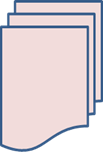 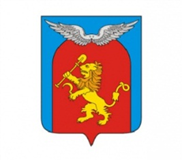 основана 17 декабря  2015 года                                  Элитовский сельский Совет депутатовЕмельяновского районаКрасноярского краяРЕШЕНИЕ27.11.2019 г.                                         п. Элита                                        № 40-243р«О бюджете Элитовского сельсовета на 2020 год иплановый период 2021-2022 годов».В соответствии со ст. 9 Бюджетного кодекса Российской Федерации, п. 10 статьи 35, статьей 39, статьей 53 Федерального закона от 06.10.2003 г. №131-ФЗ "Об общих принципах организации местного самоуправления в Российской Федерации", руководствуясь Уставом Элитовского сельсовета Емельяновского района, рассмотрев представленные администрацией Элитовского сельсовета документы, Элитовский сельский Совет депутатов РЕШИЛ:1. Утвердить основные характеристики бюджета Элитовского сельсовета  на 2020 год:1) прогнозируемый общий объем доходов бюджета в сумме 45394,79 тыс. рублей;2) общий объем расходов бюджета в сумме 45394,79 тыс. рублей;3) источники внутреннего финансирования дефицита бюджета согласно приложению № 1 к настоящему решению.2. Утвердить основные характеристики бюджета на 2021 год и на 2022 год: 1) прогнозируемый общий объем доходов бюджета на 2021 год в сумме 37982,29 тыс. рублей и на 2022 год в сумме 39055,69 тыс. рублей2) общий объем расходов бюджета на 2021 год в сумме в сумме 37982,29 тыс. рублей, в том числе условно утвержденные расходы в сумме 938,02 тыс. рублей, на 2022 год в сумме 39055,69 тыс. рублей, в том числе условно утвержденные расходы в сумме 1947,1 тыс. рублей.3) источники внутреннего финансирования дефицита бюджета согласно приложению № 1 к настоящему решению.3. Утвердить перечень главных администраторов доходов бюджета и закрепленные за ними доходные источники согласно приложению № 2 к настоящему решению.4. Утвердить перечень главных администраторов источников внутреннего финансирования дефицита бюджета и закрепленные за ними источники внутреннего финансирования дефицита бюджета согласно приложению № 3 к настоящему решению.5. Утвердить нормативы отчислений доходов бюджета на 2020 год и плановый период 2021-2022 годов согласно приложению №4 к настоящему решению.6. Утвердить доходы бюджета  на 2020 год и плановый период 2021 -2022 годов согласно приложению №5 к настоящему решению.7. Утвердить в пределах общего объема расходов бюджета, установленного подпунктом 2 пункта 1, подпунктом 2 пункта 2 настоящего решения, распределение расходов бюджета по разделам и подразделам классификации расходов бюджетов РФ на 2020 год и плановый период 2021-2022 годов согласно приложению № 6 к настоящему решению.8. Утвердить ведомственную структуру расходов бюджета на 2020 год и плановый период 2021-2022 годов согласно приложению № 7 к настоящему решению.9. Утвердить распределение бюджетных ассигнований по целевым статьям (муниципальным программам администрации Элитовского сельсовета и непрограммным направлениям деятельности), группам и подгруппам видов расходов, разделам, подразделам классификации расходов местного бюджета на 2020 год и плановый период 2021-2022 годов согласно приложению № 8 к настоящему решению.10. Расходы на исполнение публичных нормативных обязательств на 2020 год и плановый период 2021-2022 годов не предусмотрены.11. Установить, что руководитель муниципального казенного учреждения «Финансовое управление администрации Емельяновского  района Красноярского края» вправе в ходе исполнения настоящего решения вносить изменения в сводную бюджетную роспись бюджета на 2020 год и плановый период 2021-2022 годов без внесения изменений в настоящее решение:1) на сумму доходов, дополнительно полученных от платных услуг, оказываемых муниципальными казенными учреждениями, безвозмездных поступлений от физических и юридических лиц, в том числе добровольных пожертвований, и от иной приносящей доход деятельности, осуществляемой муниципальными казенными учреждениями, сверх утвержденных настоящим решением и (или) бюджетной сметой бюджетных ассигнований на обеспечение деятельности муниципальных казенных учреждений и направленных на финансирование расходов данных учреждений в соответствии с бюджетной сметой;2) в случаях образования, переименования, реорганизации, ликвидации органов местного самоуправления, перераспределения их полномочий и численности в пределах общего объема средств, предусмотренных настоящим решением на обеспечение их деятельности;3) в случаях переименования, реорганизации, ликвидации, создания   муниципальных учреждений, в том числе путем изменения типа существующих муниципальных учреждений, перераспределения объема оказываемых муниципальных услуг, выполняемых работ и (или) исполняемых муниципальных функций и численности в пределах общего объема средств, предусмотренных настоящим решением на обеспечение их деятельности;4) в случае перераспределения бюджетных ассигнований в пределах общего объема расходов, предусмотренных муниципальному бюджетному или автономному учреждению в виде субсидий, включая субсидии на финансовое обеспечение выполнения муниципального задания, субсидии на цели, не связанные с финансовым обеспечением выполнения муниципального задания, бюджетных инвестиций;5) в случаях изменения размеров субсидий, предусмотренных муниципальным бюджетным или автономным учреждениям на финансовое обеспечение выполнения муниципального задания;6) в случае перераспределения бюджетных ассигнований в пределах общего объема средств, предусмотренных настоящим решением по главному распорядителю средств бюджета муниципальным бюджетным или автономным учреждениям в виде субсидии на цели, не связанные с финансовым обеспечением выполнения муниципального задания;7) на сумму средств межбюджетных трансфертов, передаваемых из районного бюджета на осуществление отдельных целевых расходов на основании федеральных законов и (или) нормативных правовых актов Президента РФ, Губернатора Красноярского края, Правительства РФ, Правительства Красноярского края, а также соглашений, заключенных с главными распорядителями средств районного бюджета;8) в случае уменьшения суммы средств межбюджетных трансфертов из районного бюджета;9) в случае заключения администрацией Элитовского сельсовета с администрацией Емельяновского района соглашений о передаче части полномочий муниципальному району;10) на сумму остатков средств, полученных от платных услуг, оказываемых муниципальными казенными учреждениями, безвозмездных поступлений от физических и юридических лиц, в том числе добровольных пожертвований, и от иной, приносящей доход деятельности, осуществляемой муниципальными казенными учреждениями, по состоянию на 1 января 2019 года, которые направляются на финансирование расходов данных учреждений в соответствии с бюджетной сметой;11) в пределах общего объема средств, предусмотренных настоящим решением для финансирования мероприятий в рамках одной муниципальной программы Элитовского сельсовета;12) в случае возврата из районного бюджета неиспользованных по состоянию на 1 января 2020 года остатков межбюджетных трансфертов, полученных в 2019 году в виде субвенций, субсидий и иных межбюджетных трансфертов, имеющих целевое назначение, и потребность в которых у муниципальных бюджетных учреждений и бюджета поселения установлена и подтверждена главными распорядителями средств районного бюджета;13) в случае внесения изменений Министерством финансов Российской Федерации в структуру, порядок  формирования и применения кодов  бюджетной классификации Российской Федерации, а также присвоения кодов составным  частям  бюджетной классификации Российской Федерации;14) в случае исполнения исполнительных документов (за исключением судебных актов) и решений налоговых органов о взыскании налога, сбора, страхового взноса, пеней и штрафов, предусматривающих обращение взыскания на средства бюджета Элитовского сельсовета, в пределах общего объема средств, предусмотренных главному распорядителю средств бюджета сельсовета.  12. Установить, что неиспользованные по состоянию на 1 января 2020 года остатки межбюджетных трансфертов, предоставленных бюджету поселения за счет средств федерального, краевого и районного бюджетов, имеющих целевое назначение, подлежат возврату в районный бюджет в течении первых 10 рабочих дней 2020 года.13. Установить, что погашение кредиторской задолженности, сложившейся по принятым в предыдущие годы, фактически произведенным, но не оплаченным по состоянию на 1 января 2020 года обязательствам, производится главным распорядителем средств бюджета Элитовского сельсовета за счет утвержденных им бюджетных ассигнований на 2020 год.14. В соответствии с решением о бюджете сельсовета могут быть предоставлены иные межбюджетные трансферты из бюджета Элитовского сельсовета в бюджет Емельяновского района на основании соглашений, заключенных между администрацией Емельяновского района и администрацией Элитовского сельсовета.15. Утвердить, что в расходной части бюджета предусматривается резервный фонд администрации сельсовета на 2020 год в сумме 473 тыс. рублей и плановый период 2021-2022 годов в сумме 100 тыс. рублей ежегодно.Расходование резервного фонда осуществляется в порядке, установленном администрацией сельсовета.16. Установить верхний предел муниципального долга Элитовского сельсовета:- на 1 января 2021 года в сумме 0 рублей, в том числе по муниципальным гарантиям – 0 рублей;- на 1 января 2022 года в сумме 0 рублей, в том числе по муниципальным гарантиям – 0 рублей;- на 1 января 2023 года в сумме 0 рублей, в том числе по муниципальным гарантиям – 0 рублей.17. Предельный объем расходов на обслуживание муниципального долга Элитовского сельсовета не должен превышать:- в 2020 году - 0 тыс. рублей;- в 2021 году - 0 тыс. рублей;- в 2022 году - 0 тыс. рублей.18. Установить предельный объем муниципального долга Элитовского сельсовета в сумме: 0 тыс. рублей на 2020 год;0 тыс. рублей на 2021 год;0 тыс. рублей на 2022 год.19. Утвердить объем бюджетных ассигнований муниципального дорожного фонда на 2020 год в сумме 3352,6 тыс. рублей, на 2021 год в сумме 1280,22 тыс. рублей, на 2022 год в сумме 1557,4 тыс. рублей.20. Утвердить в составе прочих мероприятий по благоустройству территории поселения в рамках подпрограммы «Содержание и благоустройство территории Элитовского сельсовета» муниципальной программы «Обеспечение жизнедеятельности и безопасности Элитовского сельсовета» расходы бюджета Элитовского сельсовета на софинансирование программы «Поддержка местных инициатив» на 2020 год в сумме 100 тыс. рублей, на софинансирование программы «Содействие органам местного самоуправления в формировании современной городской (сельской) среды» на 2020 год в сумме 16,85 тыс. рублей.21. Остатки средств бюджета Элитовского сельсовета на 1 января 2020 года в полном объеме направляются на покрытие временных кассовых разрывов, возникающих в ходе исполнения бюджета сельсовета в 2020 году, за исключением неиспользованных остатков межбюджетных трансфертов, полученных из бюджета Емельяновского района в форме субсидий, субвенций и иных межбюджетных трансфертов, имеющих целевое назначение.22. Кассовое обслуживание исполнения бюджета в части проведения и учета операций по кассовым поступлениям в бюджет и кассовым выплатам из бюджета осуществляется отделом №29 Управления Федерального казначейства по Красноярскому краю.23. Исполнение бюджета в части санкционирования оплаты денежных обязательств, открытия и ведения лицевых счетов осуществляется отделом №29 Управления Федерального казначейства по Красноярскому краю.24. Отдельные полномочия по исполнению бюджета, указанные в пункте 15 настоящего решения, осуществляются отделом №29 Управления Федерального казначейства по Красноярскому краю на основании соглашений, заключенных между администрацией Элитовского сельсовета и Управлением Федерального казначейства по Красноярскому краю.25. Настоящее решение вступает в силу с 1 января 2020 года, но не ранее дня, следующего за днем его официального опубликования.26. Опубликовать настоящее решение в газете «Элитовский вестник».27. Контроль за исполнением настоящего решения возложить на председателя постоянной комиссии по финансам  и бюджету Элитовского сельского Совета депутатов Моргачева А. В.         Председатель сельского Совета                         Глава сельсовета         депутатов                                         _________________ С. М. Яблонский                 ______________ В. В. ЗвягинПриложение №1к решению Элитовского сельского Совета депутатов от 27.11.2019 №40-243р «О бюджете Элитовского сельсовета на 2020 год и плановый период 2021-2022 годов»Источники внутреннего финансирования дефицита бюджета Элитовского сельсоветав 2020 году и плановом периоде 2021-2022 годах.                                                                                                                                                                                                 (тыс. руб.)Приложение №2к решению Элитовского сельского Совета депутатов от 27.11.2019 №40-243р «О бюджете Элитовского сельсовета на 2020 год и плановый период 2021-2022 годов» Главные администраторы доходов бюджета Элитовского сельсовета.                                                                                                                              Приложение №3к решению Элитовского сельского Совета депутатов от 27.11.2019 №40-243р «О бюджете Элитовского сельсовета на 2020 год и плановый период 2021-2022 годов»Главные администраторы источников внутреннего финансированиядефицита бюджета Элитовского сельсоветаПриложение №4к решению Элитовского сельского Совета депутатов от 27.11.2019 №40-243р «О бюджете Элитовского сельсовета на 2020 год и плановый период 2021-2022 годов» Сведения о нормативах отчислений доходов бюджетана 2019 год и плановый период 2020-2021 годов.Приложение №5к решению Элитовского сельского Совета депутатов от 27.11.2019 №40-243р «О бюджете Элитовского сельсовета на 2020 год и плановый период 2021-2022 годов» Доходы бюджета Элитовского сельсоветана 2020 год и плановый период 2021-2022 годов.Приложение 6                                                                   к решению Элитовского сельского Совета депутатов от 27.11.2019 №40-243р «О бюджете Элитовского сельсовета на 2020 год и плановый период 2021-2022 годов» Распределение расходов бюджета Элитовского сельсовета по разделам и подразделам классификации расходов бюджетов Российской Федерации на 2020 год и плановый период 2021-2022 годов                                                                                                                                                                                                                                    тыс.руб.ЭЛИТОВСКИЙ СЕЛЬСКИЙ СОВЕТ ДЕПУТАТОВЕМЕЛЬЯНОВСКОГО РАЙОНА КРАСНОЯРСКОГО КРАЯРЕШЕНИЕ27.11.2019                                            п. Элита			                   №40-244рО выделении дополнительныхденежных средств на исполнениерешения суда № 2-142/2015, вступившего в законную силу 29.05.2015Рассмотрев представленные материалы по вопросу выделения дополнительных денежных средств из бюджета Элитовского сельсовета на 2020 год в размере 1 550 000 рублейна исполнение решения  Емельяновского районного суда № 2-142/2015, вступившего в законную силу 29.05.2015 г., согласно которого на администрацию Элитовского сельсовета Емельяновского района Красноярского края возложена обязанность предоставить Полувытновой С.А. жилое помещение по договору социального найма,руководствуясь ст. 14Федерального закона от 06.10.2003 № 131-ФЗ «Об общих принципах организации местного самоуправления в Российской Федерации», Бюджетным кодексом Российской Федерации, Уставом Элитовского сельсовета Емельяновского района, Элитовский сельский Совет депутатов,РЕШИЛ:1. Отказать администрации Элитовского сельсовета Емельяновского района Красноярского края в дополнительном выделении денежных средств из бюджета Элитовского сельсовета на 2020 год в размере 1 550 000 рублейна исполнение решения  Емельяновского районного суда № 2-142/2015, вступившего в законную силу 29.05.2015 г., согласно которого на администрацию Элитовского сельсовета Емельяновского района Красноярского края возложена обязанность предоставить Полувытновой С.А.  жилое помещение по договору социального найма, в связи с отсутствием в бюджете Элитовского сельсовета на 2020 год дополнительных денежных средств.        2. Решение подлежит публикации в средствах массовой информации.3. Настоящее Решение вступает в силу со дня его официального опубликования в газете "Элитовский вестник".4.  Контроль за исполнением настоящего решения возложить на председателя комиссии по финансам и бюджету Элитовского сельского Совета депутатов Моргачева А.В.Председатель  Совета депутатов           Глава сельсовета__________________   С.М. Яблонский_____________________ В.В. ЗвягинЭЛИТОВСКИЙ СЕЛЬСКИЙ СОВЕТ ДЕПУТАТОВЕМЕЛЬЯНОВСКОГО РАЙОНА КРАСНОЯРСКОГО КРАЯРЕШЕНИЕ27.11.2019                                             п. Элита			                    №40-245рО выделении дополнительныхденежных средств на исполнениерешения суда № 2-3348/2015, вступившего в законную силу 20.01.2016Рассмотрев представленные материалы по вопросу выделения дополнительных денежных средств из бюджета Элитовского сельсовета на 2020 год в размере 2 430 000 рублейна исполнение решения  Емельяновского районного суда № 2-3348/2015, вступившего в законную силу 20.01.2016 г., согласно которого на администрацию Элитовского сельсовета возложена обязанность устранить недостатки уличного освещения, эксплуатационного состояния дорог и дорожно-знаковой информации в с. Арейское Емельяновского района Красноярского края, руководствуясь ст. 14Федерального закона от 06.10.2003 № 131-ФЗ «Об общих принципах организации местного самоуправления в Российской Федерации», Бюджетным кодексом Российской Федерации, Уставом Элитовского сельсовета Емельяновского района, Элитовский сельский Совет депутатов,РЕШИЛ:1. Отказать администрации Элитовского сельсовета Емельяновского района Красноярского края в дополнительном выделении денежных средств из бюджета Элитовского сельсовета на 2020 год в размере 2430 000 рублейна исполнение решения  Емельяновского районного суда № 2-3348/2015, вступившего в законную силу 20.01.2016 г., согласно которого на администрацию Элитовского сельсовета Емельяновского района Красноярского края возложена обязанность устранить недостатки уличного освещения, эксплуатационного состояния дорог и дорожно-знаковой информации в с. Арейское Емельяновского района Красноярского края, в связи с отсутствием в бюджете Элитовского сельсовета на 2020 год дополнительных денежных средств.        2. Решение подлежит публикации в средствах массовой информации.3. Настоящее Решение вступает в силу со дня его официального опубликования в газете "Элитовский вестник".4.  Контроль за исполнением настоящего решения возложить на председателя комиссии по финансам и бюджету Элитовского сельского Совета депутатов Моргачева А.В.Председатель  Совета депутатов           Глава сельсовета__________________   С.М. Яблонский_____________________ В.В. ЗвягинЭЛИТОВСКИЙ СЕЛЬСКИЙ СОВЕТ ДЕПУТАТОВЕМЕЛЬЯНОВСКОГО РАЙОНА КРАСНОЯРСКОГО КРАЯРЕШЕНИЕ27.11.2019                                              п. Элита			                    №40-246рО выделении дополнительныхденежных средств на исполнениерешения суда № 2-1051/2018, вступившегов законную силу 02.07.2018 г.Рассмотрев представленные материалы по вопросу выделения дополнительных денежных средств из бюджета Элитовского сельсовета на 2020 год в размере 1 100 000 рублейна исполнение решения  Емельяновского районного суда № 2-1051/2018, вступившего в законную силу 02.07.2018 г., согласно которого на администрацию Элитовского сельсовета возложена обязанность провести технический учет и паспортизацию автомобильных дорог, расположенных в границах населенных пунктов МО Элитовский сельсовет, руководствуясь ст. 14Федерального закона от 06.10.2003 № 131-ФЗ «Об общих принципах организации местного самоуправления в Российской Федерации», Бюджетным кодексом Российской Федерации, Уставом Элитовского сельсовета Емельяновского района, Элитовский сельский Совет депутатов,РЕШИЛ:1. Отказать администрации Элитовского сельсовета Емельяновского района Красноярского края в дополнительном выделении денежных средств из бюджета Элитовского сельсовета на 2020 год в размере 1 100 000 рублейна исполнение решения  Емельяновского районного суда № 2-1051/2018, вступившего в законную силу 02.07.2018 г., согласно которого на администрацию Элитовского сельсовета Емельяновского района Красноярского края возложена обязанностьпровести технический учет и паспортизацию автомобильных дорог, расположенных в границах населенных пунктов МО Элитовский сельсовет, в связи с отсутствием в бюджете Элитовского сельсовета на 2020 год дополнительных денежных средств.        2. Решение подлежит публикации в средствах массовой информации.3. Настоящее Решение вступает в силу со дня его официального опубликования в газете "Элитовский вестник".4.  Контроль за исполнением настоящего решения возложить на председателя комиссии по финансам и бюджету Элитовского сельского Совета депутатов Моргачева А.В.Председатель  Совета депутатов           Глава сельсовета__________________   С.М. Яблонский_____________________ В.В. ЗвягинЭЛИТОВСКИЙ СЕЛЬСКИЙ СОВЕТ ДЕПУТАТОВЕМЕЛЬЯНОВСКОГО РАЙОНА КРАСНОЯРСКОГО КРАЯРЕШЕНИЕ27.11.2019                                              п. Элита			                   №40-247рО выделении дополнительныхденежных средств на изготовлениетехнических плановна сети водоотведения 1 очередиРассмотрев представленные материалы по вопросу выделения дополнительных денежных средств из бюджета Элитовского сельсовета на 2020 год в размере 100 000 рублейна изготовление технического плана на наружные сети водоотведения 1 очередь протяженностью 1, 730 км, расположенные по адресу: Красноярский край, Емельяновский район, п. Элита, микрорайон «Северный», ул. Дорожная, ул. Ключевая, ул. Приозерная, Цветной бульвар, руководствуясь ст. 14Федерального закона от 06.10.2003 № 131-ФЗ «Об общих принципах организации местного самоуправления в Российской Федерации», Бюджетным кодексом Российской Федерации, Уставом Элитовского сельсовета Емельяновского района, Элитовский сельский Совет депутатов,РЕШИЛ:1. Отказать администрации Элитовского сельсовета Емельяновского района Красноярского края в дополнительном выделении денежных средств из бюджета Элитовского сельсовета на 2020 год в размере 100 000 рублейна изготовление технического плана на наружные сети водоотведения 1 очередь протяженностью 1, 730 км, расположенные по адресу: Красноярский край, Емельяновский район, п. Элита, микрорайон «Северный», ул. Дорожная, ул. Ключевая, ул. Приозерная, Цветной бульвар, в связи с отсутствием в бюджете Элитовского сельсовета на 2020 год дополнительных денежных средств.        2. Решение подлежит публикации в средствах массовой информации.3. Настоящее Решение вступает в силу со дня его официального опубликования в газете "Элитовский вестник".4.  Контроль за исполнением настоящего решения возложить на председателя комиссии по финансам и бюджету Элитовского сельского Совета депутатов Моргачева А.В.Председатель  Совета депутатов           Глава сельсовета__________________   С.М. Яблонский_____________________ В.В. ЗвягинЭЛИТОВСКИЙ СЕЛЬСКИЙ СОВЕТ ДЕПУТАТОВЕМЕЛЬЯНОВСКОГО РАЙОНА КРАСНОЯРСКОГО КРАЯРЕШЕНИЕ27.11.2019                                              п. Элита			                    №40-248рО выделении дополнительныхденежных средств на изготовлениетехнических плановна сети водоотведения2 очередиРассмотрев представленные материалы по вопросу выделения дополнительных денежных средств из бюджета Элитовского сельсовета на 2020 год в размере 100 000 рублейна изготовление технического плана на наружные сети водоотведения 2 очередь протяженностью 2231,0 м, расположенные по адресу: Красноярский край, Емельяновский район, п. Элита, микрорайон «Северный», ул. Нагорная, Широкая, Сибирский тракт, пер. Грибной, руководствуясь ст. 14Федерального закона от 06.10.2003 № 131-ФЗ «Об общих принципах организации местного самоуправления в Российской Федерации», Бюджетным кодексом Российской Федерации, Уставом Элитовского сельсовета Емельяновского района, Элитовский сельский Совет депутатов,РЕШИЛ:1. Отказать администрации Элитовского сельсовета Емельяновского района Красноярского края в дополнительном выделении денежных средств из бюджета Элитовского сельсовета на 2020 год в размере 100 000 рублейна изготовление технического плана на наружные сети водоотведения 2 очередь протяженностью 2231,0 м, расположенные по адресу: Красноярский край, Емельяновский район, п. Элита, микрорайон «Северный», ул. Нагорная, Широкая, Сибирский тракт, пер. Грибной, в связи с отсутствием в бюджете Элитовского сельсовета на 2020 год дополнительных денежных средств.        2. Решение подлежит публикации в средствах массовой информации.3. Настоящее Решение вступает в силу со дня его официального опубликования в газете "Элитовский вестник".4.  Контроль за исполнением настоящего решения возложить на председателя комиссии по финансам и бюджету Элитовского сельского Совета депутатов Моргачева А.В.Председатель  Совета депутатов           Глава сельсовета__________________   С.М. Яблонский_____________________ В.В. ЗвягинЭЛИТОВСКИЙ СЕЛЬСКИЙ СОВЕТ ДЕПУТАТОВЕМЕЛЬЯНОВСКОГО РАЙОНА КРАСНОЯРСКОГО КРАЯРЕШЕНИЕ27.11.2019                                              п. Элита			                  №40-249рО выделении дополнительныхденежных средств на изготовлениетехнических плановна сети водоотведения3 очередиРассмотрев представленные материалы по вопросу выделения дополнительных денежных средств из бюджета Элитовского сельсовета на 2020 год в размере 100 000 рублейна изготовление технического плана на наружные сети водоотведения 3 очередь протяженностью 3555 м, КНС-1 шт., КГН-1 шт., расположенные по адресу: Красноярский край, Емельяновский район, п. Элита, ул. Дорожная, ул. Центральная, ул. Тихая, ул. Светлая, ул. Уютная, ул. Добрая, ул. Дивная, ул. Отрадная, пер. Медовый, пер. Ореховый, руководствуясь ст. 14Федерального закона от 06.10.2003 № 131-ФЗ «Об общих принципах организации местного самоуправления в Российской Федерации», Бюджетным кодексом Российской Федерации, Уставом Элитовского сельсовета Емельяновского района, Элитовский сельский Совет депутатов,РЕШИЛ:1. Отказать администрации Элитовского сельсовета Емельяновского района Красноярского края в дополнительном выделении денежных средств из бюджета Элитовского сельсовета на 2020 год в размере 100 000 рублейна изготовление технического плана на наружные сети водоотведения 3 очередь протяженностью 3555 м, КНС-1 шт., КГН-1 шт., расположенные по адресу: Красноярский край, Емельяновский район, п. Элита, ул. Дорожная, ул. Центральная, ул. Тихая, ул. Светлая, ул. Уютная, ул. Добрая, ул. Дивная, ул. Отрадная, пер. Медовый, пер. Ореховый, в связи с отсутствием в бюджете Элитовского сельсовета на 2020 год дополнительных денежных средств.        2. Решение подлежит публикации в средствах массовой информации.3. Настоящее Решение вступает в силу со дня его официального опубликования в газете "Элитовский вестник".4.  Контроль за исполнением настоящего решения возложить на председателя комиссии по финансам и бюджету Элитовского сельского Совета депутатов Моргачева А.В.Председатель  Совета депутатов           Глава сельсовета__________________   С.М. Яблонский_____________________ В.В. ЗвягинЭЛИТОВСКИЙ СЕЛЬСКИЙ СОВЕТ ДЕПУТАТОВЕМЕЛЬЯНОВСКОГО РАЙОНА КРАСНОЯРСКОГО КРАЯРЕШЕНИЕ27.11.2019                                             п. Элита			                   №40-250рО выделении дополнительныхденежных средств на изготовлениетехнических плановна электрические сети 1 очередиРассмотрев представленные материалы по вопросу выделения дополнительных денежных средств из бюджета Элитовского сельсовета на 2020 год в размере 100 000 рублейна изготовление технического плана на электрические сети 1 очереди протяженностью 3,620 км, расположенные по адресу: Красноярский край, Емельяновский район, п. Элита, микрорайон «Северный», ул. Дорожная, ул. Ключевая, ул. Приозерная, Цветной бульвар, руководствуясь ст. 14Федерального закона от 06.10.2003 № 131-ФЗ «Об общих принципах организации местного самоуправления в Российской Федерации», Бюджетным кодексом Российской Федерации, Уставом Элитовского сельсовета Емельяновского района, Элитовский сельский Совет депутатов,РЕШИЛ:1. Отказать администрации Элитовского сельсовета Емельяновского района Красноярского края в дополнительном выделении денежных средств из бюджета Элитовского сельсовета на 2020 год в размере 100 000 рублейна изготовление технического плана на электрические сети 1 очереди протяженностью 3,620 км, расположенные по адресу: Красноярский край, Емельяновский район, п. Элита, микрорайон «Северный», ул. Дорожная, ул. Ключевая, ул. Приозерная, Цветной бульвар, в связи с отсутствием в бюджете Элитовского сельсовета на 2020 год дополнительных денежных средств.        2. Решение подлежит публикации в средствах массовой информации.3. Настоящее Решение вступает в силу со дня его официального опубликования в газете "Элитовский вестник".4.  Контроль за исполнением настоящего решения возложить на председателя комиссии по финансам и бюджету Элитовского сельского Совета депутатов Моргачева А.В.Председатель  Совета депутатов           Глава сельсовета__________________   С.М. Яблонский_____________________ В.В. ЗвягинЭЛИТОВСКИЙ СЕЛЬСКИЙ СОВЕТ ДЕПУТАТОВЕМЕЛЬЯНОВСКОГО РАЙОНА КРАСНОЯРСКОГО КРАЯРЕШЕНИЕ27.11.2019                                              п. Элита			                   №40-251рО выделении дополнительныхденежных средств на исполнениепредписания ГИБДД от 29 марта 2016 г.Рассмотрев представленные материалы по вопросу выделения дополнительных денежных средств из бюджета Элитовского сельсовета на 2020 год в размере 1 590 000 рублей на исполнение предписания главного государственного инспектора безопасности дорожного движения по Емельяновскому и Сухобузимскому району Горбачева С.М. от 29 марта 2016 г. о необходимости обустроить (устроить) тротуар (пешеходную дорожку) от дома № 2 до дома № 22 по ул. Полевая в п. Элита протяженностью 530 метров, руководствуясь ст. 14Федерального закона от 06.10.2003 № 131-ФЗ «Об общих принципах организации местного самоуправления в Российской Федерации», Бюджетным кодексом Российской Федерации, Уставом Элитовского сельсовета Емельяновского района, Элитовский сельский Совет депутатов,РЕШИЛ:1. Отказать администрации Элитовского сельсовета Емельяновского района Красноярского края в дополнительном выделении денежных средств из бюджета Элитовского сельсовета на 2020 год в размере 1 590 000 рублейна исполнение предписания главного государственного инспектора безопасности дорожного движения по Емельяновскому и Сухобузимскому району Горбачева С.М. от 29 марта 2016 года о необходимости обустроить (устроить) тротуар (пешеходную дорожку) от дома № 2 до дома № 22 по ул. Полевая в п. Элита протяженностью 530 метров, в связи с отсутствием в бюджете Элитовского сельсовета на 2020 год дополнительных денежных средств.        2. Решение подлежит публикации в средствах массовой информации.3. Настоящее Решение вступает в силу со дня его официального опубликования в газете "Элитовский вестник".4.  Контроль за исполнением настоящего решения возложить на председателя комиссии по финансам и бюджету Элитовского сельского Совета депутатов Моргачева А.В.Председатель  Совета депутатов           Глава сельсовета__________________   С.М. Яблонский_____________________ В.В. ЗвягинЭЛИТОВСКИЙ СЕЛЬСКИЙ СОВЕТ ДЕПУТАТОВЕМЕЛЬЯНОВСКОГО РАЙОНА КРАСНОЯРСКОГО КРАЯРЕШЕНИЕ27.11.2019                                             п. Элита			                    №40-252рО выделении дополнительныхденежных средств на исполнениепредписания ОГИБДД МВД России«Емельяновский» № 149 от 14.08.2017 г.Рассмотрев представленные материалы по вопросу выделения дополнительных денежных средств из бюджета Элитовского сельсовета на 2020 год в размере 1 419 000рублей на устранение выявленных при надзоре за дорожным движением недостатков, указанных в предписании ОГИБДД МВД России «Емельяновский» № 149 от 14 августа 2017 г., руководствуясь ст. 14Федерального закона от 06.10.2003 № 131-ФЗ «Об общих принципах организации местного самоуправления в Российской Федерации», Бюджетным кодексом Российской Федерации, Уставом Элитовского сельсовета Емельяновского района, Элитовский сельский Совет депутатов,РЕШИЛ:1. Отказать администрации Элитовского сельсовета Емельяновского района Красноярского края в дополнительном выделении денежных средств из бюджета Элитовского сельсовета на 2020 год в размере 1 419 000 рублейна устранение выявленных при надзоре за дорожным движением недостатков, указанных в предписании ОГИБДД МВД России «Емельяновский» № 149 от 14 августа 2017 г., в связи с отсутствием с бюджете Элитовского сельсовета на 2020 год дополнительных денежных средств.        2. Решение подлежит публикации в средствах массовой информации.3. Настоящее Решение вступает в силу со дня его официального опубликования в газете "Элитовский вестник".4.  Контроль за исполнением настоящего решения возложить на председателя комиссии по финансам и бюджету Элитовского сельского Совета депутатов Моргачева А.В.Председатель  Совета депутатов           Глава сельсовета__________________   С.М. Яблонский_____________________ В.В. ЗвягинЭЛИТОВСКИЙ СЕЛЬСКИЙ СОВЕТ ДЕПУТАТОВЕМЕЛЬЯНОВСКОГО РАЙОНА КРАСНОЯРСКОГО КРАЯРЕШЕНИЕ27.11.2019                                              п. Элита			                   №40-253рО выделении дополнительныхденежных средств на исполнениеписьма начальника ОГИБДД МВД России«Емельяновский»о необходимости обустроитьулично-дорожную сеть в д. БугачевоРассмотрев представленные материалы по вопросу выделения дополнительных денежных средств из бюджета Элитовского сельсовета на 2020 год в размере 500 000рублей на исполнение письма начальника ОГИБДД МВД России «Емельяновский» о необходимости обустроить улично-дорожную сеть на земельном участке с кадастровым номером 24:11:0340103:1079, расположенном по адресу: Красноярский край, Емельяновский район, д. Бугачево, ул. Мира, 1 «А» (уличная сеть), руководствуясь ст. 14Федерального закона от 06.10.2003 № 131-ФЗ «Об общих принципах организации местного самоуправления в Российской Федерации», Бюджетным кодексом Российской Федерации, Уставом Элитовского сельсовета Емельяновского района, Элитовский сельский Совет депутатов,РЕШИЛ:1. Отказать администрации Элитовского сельсовета Емельяновского района Красноярского края в дополнительном выделении денежных средств из бюджета Элитовского сельсовета на 2020 год в размере 500 000 рублейна исполнение письма начальника ОГИБДД МВД России «Емельяновский» о необходимости обустроить улично-дорожную сеть на земельном участке с кадастровым номером 24:11:0340103:1079, расположенном по адресу: Красноярский край, Емельяновский район, д. Бугачево, ул. Мира, 1 «А» (уличная сеть), в связи с отсутствием с бюджете Элитовского сельсовета на 2020 год дополнительных денежных средств.        2. Решение подлежит публикации в средствах массовой информации.3. Настоящее Решение вступает в силу со дня его официального опубликования в газете "Элитовский вестник".4.  Контроль за исполнением настоящего решения возложить на председателя комиссии по финансам и бюджету Элитовского сельского Совета депутатов Моргачева А.В.Председатель  Совета депутатов           Глава сельсовета__________________   С.М. Яблонский_____________________ В.В. ЗвягинЭЛИТОВСКИЙ СЕЛЬСКИЙ СОВЕТ ДЕПУТАТОВЕМЕЛЬЯНОВСКОГО РАЙОНА КРАСНОЯРСКОГО КРАЯРЕШЕНИЕ27.11.2019                                              п. Элита			                   №40-254рО выделении дополнительныхденежных средств на обустройствоуличного освещения в д. БугачевоЕмельяновского района Красноярского краяРассмотрев представленные материалы по вопросу выделения дополнительных денежных средств из бюджета Элитовского сельсовета на 2020 год в размере 1 100 000рублей на исполнение информационного письма прокурора Емельяновского района № 1011ж-2018 от 13.07.2018 о необходимости обустроить уличное освещение на улицах Березовая, Западная, Дачная, Ямская, Светлогорская, Таежная, Ангарская, Енисейская, Норильская, Новосибирская, Хабаровская, Красноярская, Мира в д. Бугачево Емельяновского района Красноярского края, руководствуясь ст. 14Федерального закона от 06.10.2003 № 131-ФЗ «Об общих принципах организации местного самоуправления в Российской Федерации», Бюджетным кодексом Российской Федерации, Уставом Элитовского сельсовета Емельяновского района, Элитовский сельский Совет депутатов,РЕШИЛ:1. Отказать администрации Элитовского сельсовета Емельяновского района Красноярского края в дополнительном выделении денежных средств из бюджета Элитовского сельсовета на исполнение информационного письма прокурора Емельяновского района № 1011ж-2018 от 13.07.2018 о необходимости обустроить уличное освещение на улицах Березовая, Западная, Дачная, Ямская, Светлогорская, Таежная, Ангарская, Енисейская, Норильская, Новосибирская, Хабаровская, Красноярская, Мира в д. Бугачево Емельяновского района Красноярского края, в связи с отсутствием с бюджете Элитовского сельсовета на 2020 год дополнительных денежных средств.        2. Решение подлежит публикации в средствах массовой информации.3. Настоящее Решение вступает в силу со дня его официального опубликования в газете "Элитовский вестник".4.  Контроль за исполнением настоящего решения возложить на председателя комиссии по финансам и бюджету Элитовского сельского Совета депутатов Моргачева А.В.Председатель  Совета депутатов           Глава сельсовета__________________   С.М. Яблонский_____________________ В.В. ЗвягинЭЛИТОВСКИЙ СЕЛЬСКИЙ СОВЕТ ДЕПУТАТОВЕМЕЛЬЯНОВСКОГО РАЙОНА КРАСНОЯРСКОГО КРАЯРЕШЕНИЕ27.11.2019                                             п. Элита			                 №40-255рО выделении дополнительныхденежных средств на устранениенедостатков транспортно-эксплуатационногосостояния дороги в д. МининоРассмотрев представленные материалы по вопросу выделения дополнительных денежных средств из бюджета Элитовского сельсовета на 2020 год в размере 400 000рублей на исполнение письма начальника ОГИБДД МО МВД России «Емельяновский» о необходимости устранить недостатки транспортно-эксплуатационного состояния дороги в д. Минино от дома № 15Б до дома № 15 по ул. Совхозная, руководствуясь ст. 14Федерального закона от 06.10.2003 № 131-ФЗ «Об общих принципах организации местного самоуправления в Российской Федерации», Бюджетным кодексом Российской Федерации, Уставом Элитовского сельсовета Емельяновского района, Элитовский сельский Совет депутатов,РЕШИЛ:1. Отказать администрации Элитовского сельсовета Емельяновского района Красноярского края в дополнительном выделении денежных средств из бюджета Элитовского сельсовета на исполнение письма начальника ОГИБДД МО МВД России «Емельяновский» о необходимости устранить недостатки транспортно-эксплуатационного состояния дороги в д. Минино от дома № 15Б до дома № 15 по ул. Совхозная, в связи с отсутствием с бюджете Элитовского сельсовета на 2020 год дополнительных денежных средств.        2. Решение подлежит публикации в средствах массовой информации.3. Настоящее Решение вступает в силу со дня его официального опубликования в газете "Элитовский вестник".4.  Контроль за исполнением настоящего решения возложить на председателя комиссии по финансам и бюджету Элитовского сельского Совета депутатов Моргачева А.В.Председатель  Совета депутатов           Глава сельсовета__________________   С.М. Яблонский_____________________ В.В. ЗвягинЭЛИТОВСКИЙ СЕЛЬСКИЙ СОВЕТ ДЕПУТАТОВЕМЕЛЬЯНОВСКОГО РАЙОНА КРАСНОЯРСКОГО КРАЯРЕШЕНИЕ27.11.2019                                             п. Элита			                   №40-256рО выделении дополнительныхденежных средств на разработкумероприятий по организации дорожногодвижения в д. Бугачево по ул. АнгарскаяРассмотрев представленные материалы по вопросу выделения дополнительных денежных средств из бюджета Элитовского сельсовета на 2020 год в размере 10 539 058рублей на исполнение письма Главного государственного инспектора по Емельяновскому и Сухобузимскому району № 12/17908 от 19.06.2017 г. о необходимости разработать мероприятия по организации дорожного движения в д. Бугачево по ул. Ангарская, руководствуясь ст. 14Федерального закона от 06.10.2003 № 131-ФЗ «Об общих принципах организации местного самоуправления в Российской Федерации», Бюджетным кодексом Российской Федерации, Уставом Элитовского сельсовета Емельяновского района, Элитовский сельский Совет депутатов,РЕШИЛ:1. Отказать администрации Элитовского сельсовета Емельяновского района Красноярского края в дополнительном выделении денежных средств из бюджета Элитовского сельсовета в размере 10 539 058 рублей на исполнение письма Главного государственного инспектора по Емельяновскому и Сухобузимскому району № 12/17908 от 19.06.2017 г. о необходимости разработать мероприятия по организации дорожного движения в д. Бугачево по ул. Ангарская, в связи с отсутствием с бюджете Элитовского сельсовета на 2020 год дополнительных денежных средств.        2. Решение подлежит публикации в средствах массовой информации.3. Настоящее Решение вступает в силу со дня его официального опубликования в газете "Элитовский вестник".4.  Контроль за исполнением настоящего решения возложить на председателя комиссии по финансам и бюджету Элитовского сельского Совета депутатов Моргачева А.В.Председатель  Совета депутатов           Глава сельсовета__________________   С.М. Яблонский_____________________ В.В. ЗвягинЭЛИТОВСКИЙ СЕЛЬСКИЙ СОВЕТ ДЕПУТАТОВЕМЕЛЬЯНОВСКОГО РАЙОНА КРАСНОЯРСКОГО КРАЯРЕШЕНИЕ27.11.2019                                               п. Элита			                   №40-257рО выделении дополнительных денежных средств на оплатуисполнительского сбора поисполнительному производству№ 44713/17/24002/ИП от 07.12.2017 г.Рассмотрев представленные материалы по вопросу выделения дополнительных денежных средств из бюджета Элитовского сельсовета на 2020 год в размере 50 000рублей на оплату исполнительского сбора по исполнительному производству № 44713/17/24002/ИП от 07 декабря 2017 г., руководствуясь ст. 14Федерального закона от 06.10.2003 № 131-ФЗ «Об общих принципах организации местного самоуправления в Российской Федерации», Бюджетным кодексом Российской Федерации, Уставом Элитовского сельсовета Емельяновского района, Элитовский сельский Совет депутатов,РЕШИЛ:1. Отказать администрации Элитовского сельсовета Емельяновского района Красноярского края в дополнительном выделении денежных средств из бюджета Элитовского сельсовета в размере 50 000 рублей на оплату исполнительского сбора по исполнительному производству № 44713/17/24002/ИП от 07 декабря 2017 г., в связи с отсутствием с бюджете Элитовского сельсовета на 2020 год дополнительных денежных средств.        2. Решение подлежит публикации в средствах массовой информации.3. Настоящее Решение вступает в силу со дня его официального опубликования в газете "Элитовский вестник".4.  Контроль за исполнением настоящего решения возложить на председателя комиссии по финансам и бюджету Элитовского сельского Совета депутатов Моргачева А.В.Председатель  Совета депутатов           Глава сельсовета__________________   С.М. Яблонский_____________________ В.В. ЗвягинЭЛИТОВСКИЙ СЕЛЬСКИЙ СОВЕТ ДЕПУТАТОВЕМЕЛЬЯНОВСКОГО РАЙОНА КРАСНОЯРСКОГО КРАЯРЕШЕНИЕ27.11.2019                                             п. Элита			                    №40-258рО выделении дополнительных денежных средств на оплатуисполнительского сбора поисполнительному производству№ 13243/16/24002/ИП от 18.04.2016 г.Рассмотрев представленные материалы по вопросу выделения дополнительных денежных средств из бюджета Элитовского сельсовета на 2020 год в размере 50 000рублей на оплату исполнительского сбора по исполнительному производству № 13243/16/24002/ИП от 18 апреля 2016 г., руководствуясь ст. 14Федерального закона от 06.10.2003 № 131-ФЗ «Об общих принципах организации местного самоуправления в Российской Федерации», Бюджетным кодексом Российской Федерации, Уставом Элитовского сельсовета Емельяновского района, Элитовский сельский Совет депутатов,РЕШИЛ:1. Отказать администрации Элитовского сельсовета Емельяновского района Красноярского края в дополнительном выделении денежных средств из бюджета Элитовского сельсовета в размере 50 000 рублей на оплату исполнительского сбора по исполнительному производству № 13243/16/24002/ИП от 18 апреля 2016 г., в связи с отсутствием с бюджете Элитовского сельсовета на 2020 год дополнительных денежных средств.        2. Решение подлежит публикации в средствах массовой информации.3. Настоящее Решение вступает в силу со дня его официального опубликования в газете "Элитовский вестник".4.  Контроль за исполнением настоящего решения возложить на председателя комиссии по финансам и бюджету Элитовского сельского Совета депутатов Моргачева А.В.Председатель  Совета депутатов           Глава сельсовета__________________   С.М. Яблонский_____________________ В.В. ЗвягинЭЛИТОВСКИЙ СЕЛЬСКИЙ СОВЕТ ДЕПУТАТОВЕМЕЛЬЯНОВСКОГО РАЙОНА КРАСНОЯРСКОГО КРАЯРЕШЕНИЕ27.11.2019                                             п. Элита			                    №40-259рО выделении дополнительных денежных средств на оплатуисполнительского сбора поисполнительному производству№ 26381/17/24002/ИП от 02.08.2017 г.Рассмотрев представленные материалы по вопросу выделения дополнительных денежных средств из бюджета Элитовского сельсовета на 2020 год в размере 50 000рублей на оплату исполнительского сбора по исполнительному производству № 26381/17/24002/ИП от 02 августа 2017 г., руководствуясь ст. 14Федерального закона от 06.10.2003 № 131-ФЗ «Об общих принципах организации местного самоуправления в Российской Федерации», Бюджетным кодексом Российской Федерации, Уставом Элитовского сельсовета Емельяновского района, Элитовский сельский Совет депутатов,РЕШИЛ:1. Отказать администрации Элитовского сельсовета Емельяновского района Красноярского края в дополнительном выделении денежных средств из бюджета Элитовского сельсовета в размере 50 000 рублей на оплату исполнительского сбора по исполнительному производству № 26381/17/24002/ИП от 02 августа 2017 г., в связи с отсутствием с бюджете Элитовского сельсовета на 2020 год дополнительных денежных средств.        2. Решение подлежит публикации в средствах массовой информации.3. Настоящее Решение вступает в силу со дня его официального опубликования в газете "Элитовский вестник".4.  Контроль за исполнением настоящего решения возложить на председателя комиссии по финансам и бюджету Элитовского сельского Совета депутатов Моргачева А.В.Председатель  Совета депутатов           Глава сельсовета__________________   С.М. Яблонский_____________________ В.В. ЗвягинЭЛИТОВСКИЙ СЕЛЬСКИЙ СОВЕТ ДЕПУТАТОВЕМЕЛЬЯНОВСКОГО РАЙОНА КРАСНОЯРСКОГО КРАЯРЕШЕНИЕ27.11.2019                                            п. Элита			                   №40-260рО выделении дополнительных денежных средств на оплатуисполнительского сбора поисполнительному производству№ 33428/15/24002/ИП от 07.12.2017 г.Рассмотрев представленные материалы по вопросу выделения дополнительных денежных средств из бюджета Элитовского сельсовета на 2020 год в размере 50 000рублей на оплату исполнительского сбора по исполнительному производству № 33428/15/24002/ИП от 07 декабря 2017 г., руководствуясь ст. 14Федерального закона от 06.10.2003 № 131-ФЗ «Об общих принципах организации местного самоуправления в Российской Федерации», Бюджетным кодексом Российской Федерации, Уставом Элитовского сельсовета Емельяновского района, Элитовский сельский Совет депутатов,РЕШИЛ:1. Отказать администрации Элитовского сельсовета Емельяновского района Красноярского края в дополнительном выделении денежных средств из бюджета Элитовского сельсовета в размере 50 000 рублей на оплату исполнительского сбора по исполнительному производству № 33428/15/24002/ИП от 07 декабря 2017  г., в связи с отсутствием с бюджете Элитовского сельсовета на 2020 год дополнительных денежных средств.        2. Решение подлежит публикации в средствах массовой информации.3. Настоящее Решение вступает в силу со дня его официального опубликования в газете "Элитовский вестник".4.  Контроль за исполнением настоящего решения возложить на председателя комиссии по финансам и бюджету Элитовского сельского Совета депутатов Моргачева А.В.Председатель  Совета депутатов           Глава сельсовета__________________   С.М. Яблонский_____________________ В.В. ЗвягинЭЛИТОВСКИЙ СЕЛЬСКИЙ СОВЕТ ДЕПУТАТОВЕМЕЛЬЯНОВСКОГО РАЙОНА КРАСНОЯРСКОГО КРАЯРЕШЕНИЕ27.11.2019                                               п. Элита			                   №40-261рО выделении дополнительных денежных средств на оплатуисполнительского сбора поисполнительному производству№ 34318/15/24002/ИП от 24.05.2014 г.Рассмотрев представленные материалы по вопросу выделения дополнительных денежных средств из бюджета Элитовского сельсовета на 2020 год в размере 50 000рублей на оплату исполнительского сбора по исполнительному производству № 34318/15/24002/ИП от 24 мая 2014 г., руководствуясь ст. 14Федерального закона от 06.10.2003 № 131-ФЗ «Об общих принципах организации местного самоуправления в Российской Федерации», Бюджетным кодексом Российской Федерации, Уставом Элитовского сельсовета Емельяновского района, Элитовский сельский Совет депутатов,РЕШИЛ:1. Отказать администрации Элитовского сельсовета Емельяновского района Красноярского края в дополнительном выделении денежных средств из бюджета Элитовского сельсовета в размере 50 000 рублей на оплату исполнительского сбора по исполнительному производству № 34318/15/24002/ИП от 24 мая 2014  г., в связи с отсутствием с бюджете Элитовского сельсовета на 2020 год дополнительных денежных средств.        2. Решение подлежит публикации в средствах массовой информации.3. Настоящее Решение вступает в силу со дня его официального опубликования в газете "Элитовский вестник".4.  Контроль за исполнением настоящего решения возложить на председателя комиссии по финансам и бюджету Элитовского сельского Совета депутатов Моргачева А.В.Председатель  Совета депутатов           Глава сельсовета__________________   С.М. Яблонский_____________________ В.В. ЗвягинЭЛИТОВСКИЙ СЕЛЬСКИЙ СОВЕТ ДЕПУТАТОВЕМЕЛЬЯНОВСКОГО РАЙОНА КРАСНОЯРСКОГО КРАЯРЕШЕНИЕ27.11.2019                                              п. Элита			                    №40-262рО выделении дополнительных денежных средств на оплатуисполнительского сбора поисполнительному производству№ 10090/17/24002/ИП от 24.03.2017 г.Рассмотрев представленные материалы по вопросу выделения дополнительных денежных средств из бюджета Элитовского сельсовета на 2020 год в размере 50 000рублей на оплату исполнительского сбора по исполнительному производству № 10090/17/24002/ИП от 24 марта 2017 г., руководствуясь ст. 14Федерального закона от 06.10.2003 № 131-ФЗ «Об общих принципах организации местного самоуправления в Российской Федерации», Бюджетным кодексом Российской Федерации, Уставом Элитовского сельсовета Емельяновского района, Элитовский сельский Совет депутатов,РЕШИЛ:1. Отказать администрации Элитовского сельсовета Емельяновского района Красноярского края в дополнительном выделении денежных средств из бюджета Элитовского сельсовета в размере 50 000 рублей на оплату исполнительского сбора по исполнительному производству № 10090/17/24002/ИП от 24 марта 2017 г., в связи с отсутствием с бюджете Элитовского сельсовета на 2020 год дополнительных денежных средств.        2. Решение подлежит публикации в средствах массовой информации.3. Настоящее Решение вступает в силу со дня его официального опубликования в газете "Элитовский вестник".4.  Контроль за исполнением настоящего решения возложить на председателя комиссии по финансам и бюджету Элитовского сельского Совета депутатов Моргачева А.В.Председатель  Совета депутатов           Глава сельсовета__________________   С.М. Яблонский_____________________ В.В. ЗвягинЭЛИТОВСКИЙ СЕЛЬСКИЙ СОВЕТ ДЕПУТАТОВЕМЕЛЬЯНОВСКОГО РАЙОНА КРАСНОЯРСКОГО КРАЯРЕШЕНИЕ27.11.2019                                               п. Элита			                  №40-263рО выделении дополнительных денежных средств на приобретениев муниципальную собственность Элитовского сельсоветажилых помещенийРассмотрев представленные материалы по вопросу выделения дополнительных денежных средств из бюджета Элитовского сельсовета на 2020 год в размере 7 000 000рублей на приобретение в муниципальную собственность Элитовского сельсовета жилых помещений, руководствуясь ст. 14Федерального закона от 06.10.2003 № 131-ФЗ «Об общих принципах организации местного самоуправления в Российской Федерации», Бюджетным кодексом Российской Федерации, Уставом Элитовского сельсовета Емельяновского района, Элитовский сельский Совет депутатов,РЕШИЛ:1. Отказать администрации Элитовского сельсовета Емельяновского района Красноярского края в дополнительном выделении денежных средств из бюджета Элитовского сельсовета в размере 7 000 000 рублей на приобретение в муниципальную собственность Элитовского сельсовета жилых помещений, в связи с отсутствием с бюджете Элитовского сельсовета на 2020 год дополнительных денежных средств.        2. Решение подлежит публикации в средствах массовой информации.3. Настоящее Решение вступает в силу со дня его официального опубликования в газете "Элитовский вестник".4.  Контроль за исполнением настоящего решения возложить на председателя комиссии по финансам и бюджету Элитовского сельского Совета депутатов Моргачева А.В.Председатель  Совета депутатов           Глава сельсовета__________________   С.М. Яблонский_____________________ В.В. ЗвягинЭЛИТОВСКИЙ СЕЛЬСКИЙ СОВЕТ ДЕПУТАТОВЕМЕЛЬЯНОВСКОГО РАЙОНА КРАСНОЯРСКОГО КРАЯРЕШЕНИЕ27 ноября 2019 г.                             п. Элита			        № 40-264р              О введении земельного налога на территории Муниципального образования Элитовский сельсоветВ соответствии с главой 31 "Земельный налог" части второй Налогового кодекса Российской Федерации, со ст. 14 Федерального закона Российской Федерации от 06.10.2003 N 131-ФЗ "Об общих принципах организации местного самоуправления в Российской Федерации", статьей 7 Устава Элитовского сельского Совета депутатов  Емельяновского района Красноярского края, Элитовский сельский Совет депутатов  РЕШИЛ:Ввести на территории МО Элитовский сельсовет земельный налог. Установить следующие ставки земельного налога:2.1. в размере 0,3% в отношении земельных участков:- отнесенных к землям сельскохозяйственного назначения или к землям в составе зон сельскохозяйственного использования в населенных пунктах и используемых для сельскохозяйственного производства;- занятых жилищным фондом и объектами инженерной инфраструктуры жилищно-коммунального комплекса (за исключением доли в праве на земельный участок, приходящейся на объект, не относящийся к жилищному фонду и к объектам инженерной инфраструктуры жилищно-коммунального комплекса) или приобретенных  (предоставленных)  для жилищного строительства (за исключением земельных участков, приобретенных (предоставленных) для индивидуального жилищного строительства, используемых в предпринимательской деятельности);- не используемых в предпринимательской деятельности, приобретенных (предоставленных) для ведения личного подсобного хозяйства, садоводства или огородничества, а также земельных участков общего назначения, предусмотренных Федеральным законом от 29 июля 2017 года № 217-ФЗ «О ведении гражданами садоводства и огородничества для собственных нужд и о внесении изменений в отдельные законодательные акты Российской Федерации»;- ограниченных в обороте в соответствии с законодательством Российской Федерации, предоставленных для обеспечения обороны, безопасности и таможенных нужд.2.2. в размере 1,5% в отношении прочих земельных участков.3. Установить следующий порядок и сроки уплаты налога:3.1. Для налогоплательщиков - организаций:- авансовые платежи по налогу уплачиваются не позднее последнего числа месяца, следующего за истекшим периодом;- налог, подлежащий оплате по истечении налогового периода, уплачивается не позднее 10 февраля, года следующего за истекшим налоговым периодом.Пункт 3 и  3.1. признается утратившим силу с 01.01.2021 года.4. В дополнение к льготам, установленным ст. 395 Налогового кодекса Российской Федерации, от уплаты земельного налога освобождаются следующие категории налогоплательщиков:- органы местного самоуправления Емельяновского района;- государственные и муниципальные учреждения культуры, образования, здравоохранения, физической культуры и спорта, социальной защиты и социального обслуживания населения, финансируемые за счет средств соответствующих бюджетов;- казенные учреждения, финансируемые из краевого бюджета, целью деятельности которых является реализация лесохозяйственных регламентов в лесничествах и лесопарках;- Герои Советского Союза, Герои Российской Федерации, Герои Социалистического Труда и полные кавалеры орденов Славы; Трудовой Славы и "За службу Родине в Вооруженных Силах СССР";- участники Великой Отечественной войны, а также граждане, на которых законодательством распространены социальные гарантии и льготы участников Великой Отечественной войны, ветераны и инвалиды Великой Отечественной войны, а также ветераны и инвалиды боевых действий;- физические лица, имеющие право на получение социальной поддержки в соответствии с Законом Российской Федерации "О социальной защите граждан, подвергшихся воздействию радиации вследствие катастрофы на Чернобыльской АЭС", в соответствии с Федеральным законом от 26 ноября 1998 года N 175-ФЗ "О социальной защите граждан Российской Федерации, подвергшихся воздействию радиации вследствие аварии в 1975 году на производственном объединении "Маяк" и сбросов радиоактивных отходов в реку Теча" и в соответствии с Федеральным законом от 10.01.2002 N 2-ФЗ "О социальных гарантиях гражданам, подвергшимся радиационному воздействию вследствие ядерных испытаний на Семипалатинском полигоне";- физические лица, принимавшие в составе подразделений особого риска непосредственное участие в испытаниях и термоядерного оружия, ликвидации аварий ядерных установок на средствах вооружения и военных объектах;- физические лица, получившие или перенесшие лучевую болезнь или ставшие инвалидами в результате испытаний, учений и иных работ, связанных с любыми видами ядерных установок, включая ядерное оружие и космическую технику.Льготы для граждан, установленные в п. 4 настоящего Решения, не применяются в отношении земельных участков, используемых для предпринимательской деятельности и иной приносящей доход деятельности.5. Признать утратившими силу следующие решения  Элитовского сельского Совета депутатов Емельяновского района Красноярского края:- № 11-59р от 24.11.2016 «Об установлении ставок и порядке уплаты земельного налога на территории Элитовского сельсовета»;- № 14-71р от 23.03.2017 «О внесении изменений в Решение Элитовского сельского Совета депутатов от 24.11.2016 № 11-59р  «Об установлении ставок и порядке уплаты земельного налога на территории Элитовского сельсовета»;- № 30-179р от 28.11.2018 «О внесении изменений в Решение Элитовского сельского Совета депутатов от 24.11.2016 № 11-59р  «Об установлении ставок и порядке уплаты земельного налога на территории Элитовского сельсовета».6. Контроль за исполнением настоящего решения возложить на председателя постоянной комиссии по финансам и бюджету  Элитовского сельского Совета депутатов Моргачева А.В.7. Настоящее Решение вступает в силу с 1 января 2020 года, но  не ранее чем по истечении одного месяца со дня его официального опубликования в газете "Элитовский вестник.Председатель  Совета депутатов                      Глава сельсовета                                         _______________  С.М. Яблонский       ___________________     В.В. ЗвягинЭЛИТОВСКИЙ СЕЛЬСКИЙ СОВЕТ ДЕПУТАТОВЕМЕЛЬЯНОВСКОГО РАЙОНАКРАСНОЯРСКОГО КРАЯРЕШЕНИЕ27 ноября  2019 г.                        п. Элита			                 № 40-265рО внесении изменений в РешениеЭлитовского сельского Совета депутатовот 28.11.2018 № 30-178р  «О налоге наимущество физических лиц»В соответствии с главой 32 «Налог на имущество физических лиц» части второй Налогового кодекса Российской Федерации, со ст. 14 Федерального закона Российской Федерации от 06.10.2003 N 131-ФЗ "Об общих принципах организации местного самоуправления в Российской Федерации", статьей 7 Устава Элитовского сельского Совета депутатов Емельяновского района Красноярского края, Элитовский сельский Совет депутатов РЕШИЛ:Внести изменения в Решение Элитовского сельского Совета депутатов от 28.11.2018 № 30-178р  «О налоге на имущество физических лиц»:Пункт 2 изложить в следующей редакции:Налоговые ставки устанавливаются в следующих размерах от кадастровой стоимости:1.2. Пункт 3 изложить в следующей редакции:Установить, что право на налоговые льготы, не предусмотренные Налоговым кодексом Российской Федерации, имеют следующие категории налогоплательщиков:Герои Социалистического Труда, а также лица, награжденные орденами Трудовой славы, «За службу Родине в Вооруженных Силах СССР»;Сироты, оставшиеся без родителей, до достижения ими восемнадцатилетнего возраста;Дети, находящиеся под опекой;Родители, усыновители, опекуны, воспитывающие детей-инвалидов, если ребенок не находится на полном государственном обеспечении;Многодетные семьи (семьи, имеющие трех и более детей, не достигших восемнадцатилетнего возраста).Налоговая льгота предоставляется в размере подлежащей уплате налогоплательщиком суммы налога в отношении объекта налогообложения, находящегося в собственности налогоплательщика и не используемого налогоплательщиком в предпринимательской деятельности.При определении подлежащей уплате налогоплательщиком суммы налога налоговая льгота предоставляется в отношении одного объекта налогообложения каждого вида по выбору налогоплательщика вне зависимости от количества оснований для применения налоговых льгот.Налоговая льгота предоставляется в отношении следующих видов объектов налогообложения:квартира, часть квартиры или комната;жилой дом или часть жилого дома;гараж и  машино-место, в том числе расположенных в объектах налогообложения, указанных в подпункте 2 пункта 2 статьи 406 Налогового кодекса РФ.2.   Настоящее Решение вступает в силу с 1 января 2020 года, но не ранее чем по истечении одного месяца со дня его официального опубликования в газете "Элитовский вестник .3.  Контроль за исполнением настоящего решения возложить на председателя комиссии по финансам и бюджету Элитовского сельского Совета депутатов Моргачева А.В.Председатель  Совета депутатов              Глава сельсовета              _______________ С.М. Яблонский                _________________ В.В. ЗвягинЭЛИТОВСКИЙ СЕЛЬСКИЙ СОВЕТ ДЕПУТАТОВЕМЕЛЬЯНОВСКОГО РАЙОНА КРАСНОЯРСКОГО КРАЯРЕШЕНИЕ27.11.2019                                              п. Элита			                    №40-268рО выделении дополнительных денежных средств на оплатуисполнительского сбора поисполнительному производству№ 773/16/24002/ИП от 18.01.2016 г.Рассмотрев представленные материалы по вопросу выделения дополнительных денежных средств из бюджета Элитовского сельсовета на 2020 год в размере 50 000рублей на оплату исполнительского сбора по исполнительному производству № 773/16/24002/ИП от 18 января 2016 г., руководствуясь ст. 14Федерального закона от 06.10.2003 № 131-ФЗ «Об общих принципах организации местного самоуправления в Российской Федерации», Бюджетным кодексом Российской Федерации, Уставом Элитовского сельсовета Емельяновского района, Элитовский сельский Совет депутатов,РЕШИЛ:1. Отказать администрации Элитовского сельсовета Емельяновского района Красноярского края в дополнительном выделении денежных средств из бюджета Элитовского сельсовета в размере 50 000 рублей на оплату исполнительского сбора по исполнительному производству № 773/16/24002/ИП от 18 января 2016 г., в связи с отсутствием с бюджете Элитовского сельсовета на 2020 год дополнительных денежных средств.        2. Решение подлежит публикации в средствах массовой информации.3. Настоящее Решение вступает в силу со дня его официального опубликования в газете "Элитовский вестник".4.  Контроль за исполнением настоящего решения возложить на председателя комиссии по финансам и бюджету Элитовского сельского Совета депутатов Моргачева А.В.Председатель  Совета депутатов           Глава сельсовета__________________   С.М. Яблонский_____________________ В.В. ЗвягинЭЛИТОВСКИЙ СЕЛЬСКИЙ СОВЕТ ДЕПУТАТОВЕМЕЛЬЯНОВСКОГО РАЙОНА КРАСНОЯРСКОГО КРАЯРЕШЕНИЕ27.11.2019                                             п. Элита			                   №40-269рО выделении дополнительных денежных средств на оплатуисполнительского сбора поисполнительному производству№ 9475/16/24002/ИП от 18.03.2016 г.Рассмотрев представленные материалы по вопросу выделения дополнительных денежных средств из бюджета Элитовского сельсовета на 2020 год в размере 50 000рублей на оплату исполнительского сбора по исполнительному производству № 9475/16/24002/ИП от 18 марта 2016 г., руководствуясь ст. 14Федерального закона от 06.10.2003 № 131-ФЗ «Об общих принципах организации местного самоуправления в Российской Федерации», Бюджетным кодексом Российской Федерации, Уставом Элитовского сельсовета Емельяновского района, Элитовский сельский Совет депутатов,РЕШИЛ:1. Отказать администрации Элитовского сельсовета Емельяновского района Красноярского края в дополнительном выделении денежных средств из бюджета Элитовского сельсовета в размере 50 000 рублей на оплату исполнительского сбора по исполнительному производству № 9475/16/24002/ИП от 18 марта 2016 г., в связи с отсутствием с бюджете Элитовского сельсовета на 2020 год дополнительных денежных средств.        2. Решение подлежит публикации в средствах массовой информации.3. Настоящее Решение вступает в силу со дня его официального опубликования в газете "Элитовский вестник".4.  Контроль за исполнением настоящего решения возложить на председателя комиссии по финансам и бюджету Элитовского сельского Совета депутатов Моргачева А.В.Председатель  Совета депутатов           Глава сельсовета__________________   С.М. Яблонский_____________________ В.В. Звягин24 ноября в Элитовском Доме Культуры прошла концертная программа с элементами театрализации под названием" Любовью материнской мир прекрасен " . Праздничный концерт порадовал зрителей новыми яркими красивыми номерами художественной самодеятельности , а зрители порадовали артистов своими аплодисментами и лучезарными улыбками . Всё праздничное мероприятие было организовано силами наших детей . И они справились с задачей на все 100% ! Концерт получился очень ярким, с разножанровыми номерами. Со сцены звучали задушевные песни , трогательные стихи о мамах , шуточные миниатюры , зажигательные танцы . В видео-оформление к концертным номерам было использовано слайд-шоу с трогательными фотографиями наших любимых мамочек на руках  с младенцем . В фойе ДК экспонировалась выставка рисунков " Мама глазами ребенка",  а также была оформлена красочная фотозона. Концертная программа получилась яркой , зрелищной и запоминающейся! Такой праздник, оставил в душах зрителей массу приятных впечатлений!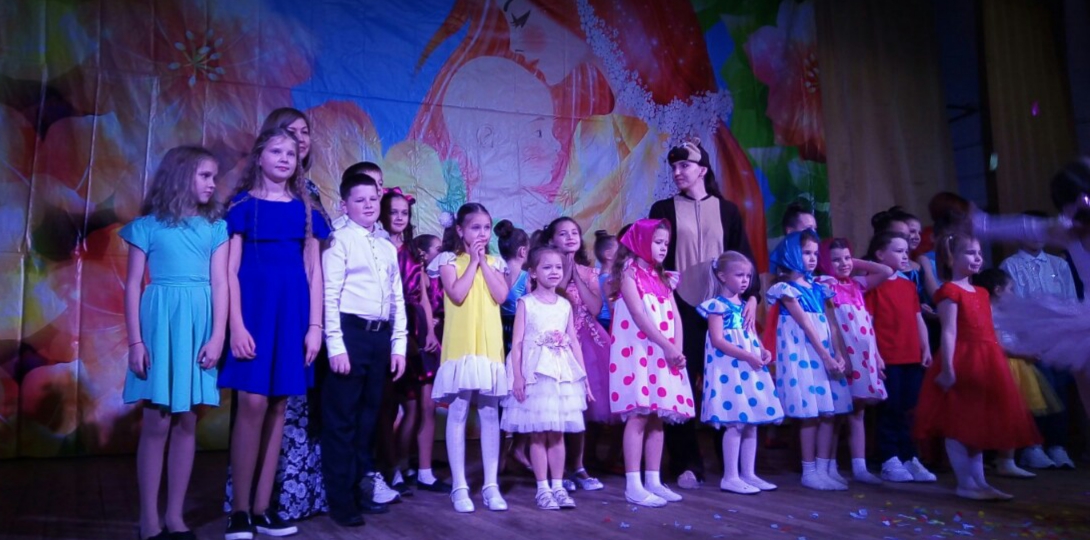 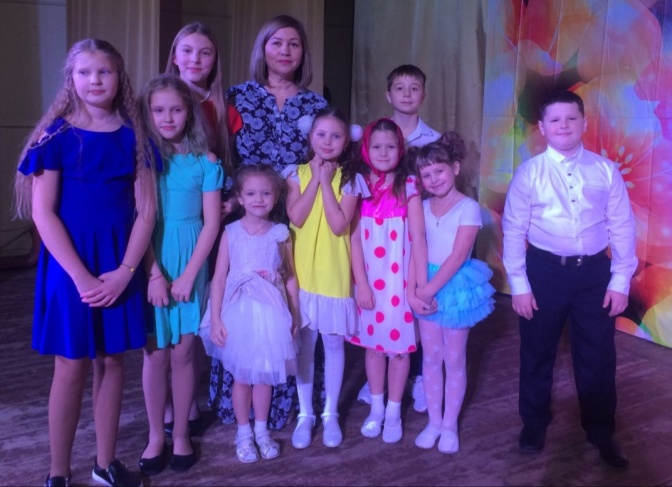 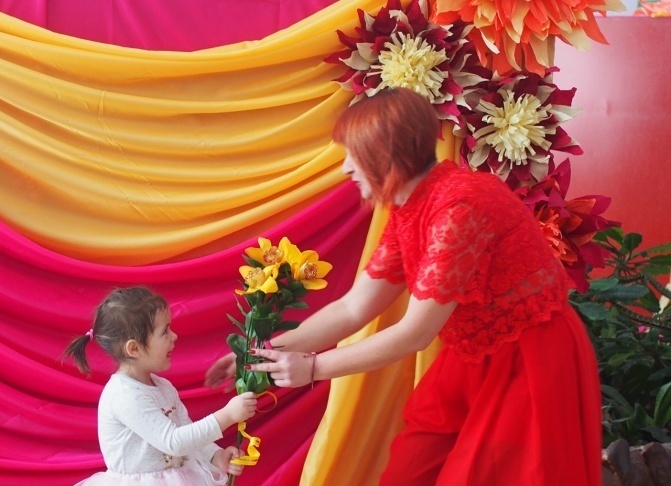 В последнее воскресенье ноября вся страна чествует материнство. 24 ноября в СДК д. Минино состоялся праздничный концерт, посвященный "Дню матери". В16.00 зал наполнился гостями, среди которых были не только жители деревни, но и гости из других населенных пунктов, в их числе и глава Элитовского сельского совета - Звягин Валерий Валентинович. Он лично поздравил всех мамочек, присутствующих в зале и в торжественной обстановке вручил благодарственные письма инициативной группе д. Минино. Группу составляют неравнодушные, активные родители, благодаря которым удалось реализовать проект по благоустройству спортивно-игровой зоны, озеленению сквера в д.Минино и созданию детской площадки в этом сквере для маленьких жителей деревни Мероприятие прошло на одном дыхании, зритель аплодисментами встречал уже полюбившиеся коллективы, поразившие своим новым репертуаром. Тема материнства очень трогательная: искренность, забота, отвага, соучастие - существуют благодаря материнской любви. В мероприятии прозвучали и лирические нотки и задор, с которым участники коллектива готовы говорить о женщине подарившей жизнь.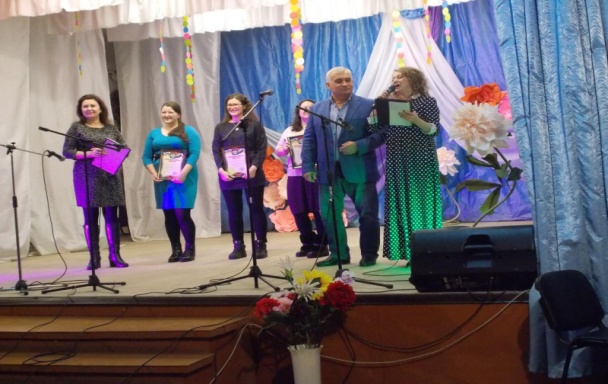 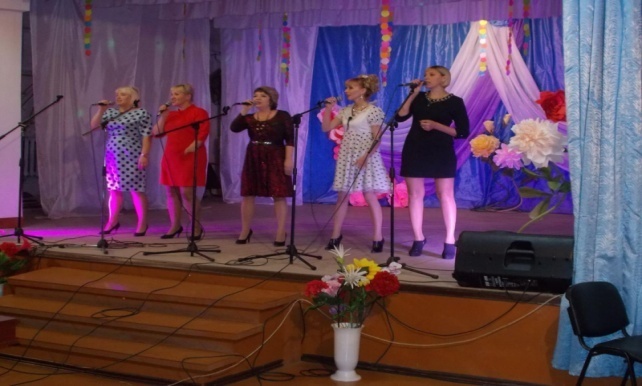 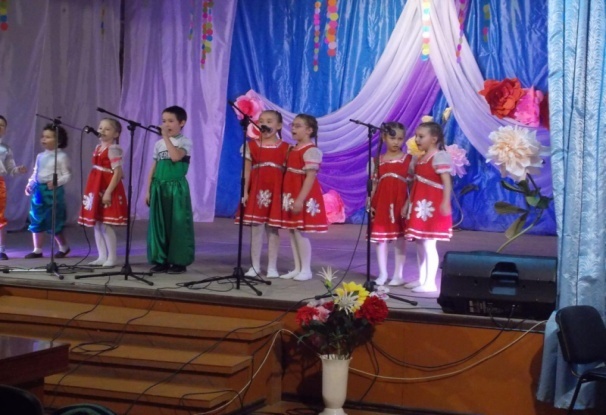 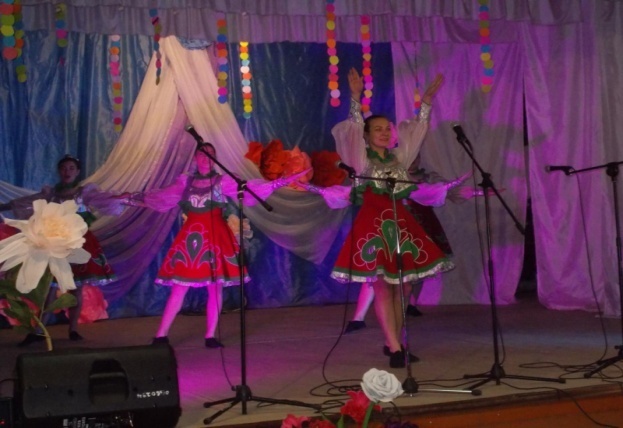 Главный редактор: Чистанова А.А.Газета выходит один раз в месяц, бесплатноПишите нам по адресу: 663011, Емельяновский р-н, п. Элита, ул. Заводская, д. 18Звоните нам:  8 391 33 294 29, эл. почта: elita_krs@mail.ru№ строкиКодНаименование кода группы, подгруппы, статьи, вида источника финансирования дефицита бюджета, кода классификации операций сектора государственного управления, относящихся к источникам финансирования дефицитов бюджетов РФ2020 год2021 год2022 год1804 0105 00 00 00 0000 000Изменение остатков средств на счетах по учету средств бюджета0002804 0105 00 00 00 0000 500Увеличение остатков средств бюджетов45394,7937982,2939055,693804 0105 02 00 00 0000 500Увеличение прочих остатков средств бюджетов45394,7937982,2939055,694804 0105 02 01 00 0000 510Увеличение прочих остатков денежных средств бюджетов45394,7937982,2939055,695804 0105 02 01 10 0000 510Увеличение прочих остатков денежных средств бюджетов поселений45394,7937982,2939055,696804 0105 00 00 00 0000 600Уменьшение остатков средств бюджетов45394,7937982,2939055,697804 0105 02 00 00 0000 600Уменьшение прочих остатков средств бюджетов45394,7937982,2939055,698804 0105 02 01 00 0000 610Уменьшение прочих остатков денежных средств бюджетов45394,7937982,2939055,699804 0105 02 01 10 0000 610Уменьшение прочих остатков денежных средств бюджетов поселений45394,7937982,2939055,69Всего:000№ строкиКод главного администратора доходовКод бюджетной классификацииНаименование кода бюджетной классификации1231.804Администрация Элитовского сельсовета Емельяновского района Красноярского краяАдминистрация Элитовского сельсовета Емельяновского района Красноярского края2.8041 08 04020 01 1000 110Государственная пошлина за совершение нотариальных действий должностными лицами органов местного самоуправления, уполномоченными в соответствии с законодательными актами Российской Федерации на совершение нотариальных действий3.804 1 08 04020 01 4000 110Государственная пошлина за совершение нотариальных действий должностными лицами органов местного самоуправления, уполномоченными в соответствии с законодательными актами Российской Федерации на совершение нотариальных действий (прочие поступления)4.8041 11 05025 10 0000 120Доходы, получаемые в виде арендной платы, а также средства от продажи права на заключение договоров аренды за земли, находящиеся в собственности сельских поселений (за исключением земельных участков муниципальных бюджетных и автономных учреждений)5.8041 11 05035 10 0000 120Доходы от сдачи в аренду имущества, находящегося в оперативном управлении органов управления поселений и созданных ими учреждений (за исключением имущества муниципальных бюджетных и автономных учреждений)6.8041 14 06025 10 0000 430Доходы от продажи земельных участков, находящихся в собственности сельских поселений (за исключением земельных участков муниципальных бюджетных и автономных учреждений)7.8041 16 90050 10 0000 140Прочие поступления от денежных взысканий (штрафов) и иных сумм в возмещение ущерба, зачисляемые в бюджеты сельских поселений8.8041 17 01050 10 0000 180Невыясненные поступления, зачисляемые в бюджеты поселений9.8041 17 05050 10 0000 180Прочие неналоговые доходы бюджетов поселений10.8042 19 60010 10 0000 150Возврат остатков субсидий, субвенций и иных межбюджетных трансфертов, имеющих целевое назначение, прошлых лет, из бюджетов сельских поселений11.8042 02 15001 10 8017 150Дотации бюджетам поселений на выравнивание бюджетной обеспеченности за счет средств районного бюджета12.8042 02 15001 10 7601 150Дотации бюджетам поселений на выравнивание бюджетной обеспеченности за счет средств краевого бюджета13.8042 02 49999 10 8018 150Прочие межбюджетные трансферты, передаваемые бюджетам сельских поселений на обеспечение сбалансированности бюджетов14.8042 02 35118 10 0000 150Субвенция бюджетам поселений на осуществление первичного воинского учета на территориях, где отсутствуют военные комиссариаты15.8042 02 39999 10 7514 150Субвенции бюджетам поселений на выполнение государственных полномочий по созданию и обеспечению деятельности административных комиссий16.8042 02 49999 10 1021 150Иные межбюджетные трансферты бюджетам поселений на региональные выплаты и выплаты, обеспечивающие уровень заработной платы работников бюджетной сферы не ниже размера минимальной заработной платы17.8042 02 49999 10 1031 150Иные межбюджетные трансферты бюджетам поселений на персональные выплаты, устанавливаемые в целях повышения оплаты труда молодым специалистам,персональные выплаты, устанавливаемые с учетом опыта работы при наличии ученой степени, почетного звания, нагрудного знака (значка)18.8042 02 49999 10 7508 150Межбюджетные трансферты бюджетам поселений на содержание автомобильных дорог общего пользования местного значения за счет средств дорожного фонда Красноярского края19.8042 02 49999 10 7509 150Межбюджетные трансферты бюджетам поселений на капитальный ремонт и ремонт автомобильных дорог общего пользования местного значения за счет средств дорожного фонда Красноярского края20.8042 02 49999 10 7555 150Межбюджетные трансферты, передаваемые бюджетам поселений на проведение акарицидных обработок мест массового отдыха населения21.8042 02 49999 10 7412 150Иные межбюджетные трансферты бюджетам поселений на обеспечение первичных мер пожарной безопасности22.8042 07 05030 10 0000 180Прочие безвозмездные поступления в бюджеты сельских поселений23.090Муниципальное казенное учреждение «Финансовое управление администрации Емельяновского района Красноярского края»Муниципальное казенное учреждение «Финансовое управление администрации Емельяновского района Красноярского края»24.0901 17 01050 10 0000 180Невыясненные поступления, зачисляемые в бюджеты поселений25.0902 08 05000 10 0000 180Перечисление из бюджетов поселений (в бюджеты поселений) для осуществления возврата (зачета) излишне уплаченных или излишне взысканных сумм налогов, сборов и иных платежей, а также сумм процентов за несвоевременное осуществление такого возврата и процентов, начисленных на излишне взысканные суммы№ строкиКод ведомстваКод группы, подгруппы, статьи и вида источниковНаименование показателей1804Администрация Элитовского сельсовета Емельяновского района Красноярского края280401 05 02 01 10 0000 510Увеличение прочих остатков денежных средств бюджетов поселений380401 05 02 01 10 0000 610Уменьшение прочих остатков денежных средств бюджетов поселений№ строкиКод главного администратора доходовКод бюджетной классификацииНаименование кода бюджетной классификацииНорматив отчислений, процент1.804Администрация Элитовского сельсовета Емельяновского района Красноярского краяАдминистрация Элитовского сельсовета Емельяновского района Красноярского краяАдминистрация Элитовского сельсовета Емельяновского района Красноярского края2.8041 17 01050 10 0000 180Невыясненные поступления, зачисляемые в бюджеты поселений1003.8041 17 05050 10 0000 180Прочие неналоговые доходы бюджетов поселений100№ строкиКод бюджетной классификацииКод бюджетной классификацииКод бюджетной классификацииКод бюджетной классификацииКод бюджетной классификацииКод бюджетной классификацииКод бюджетной классификацииКод бюджетной классификацииНаименование кода классификации доходов бюджетаДоходы бюджета, тыс. рублейДоходы бюджета, тыс. рублейДоходы бюджета, тыс. рублей№ строкиКод главного администратораКод группыКод подгруппыКод статьиКод подстатьиКод элементаКод группы подвидаКод аналитической группы подвидаНаименование кода классификации доходов бюджетаДоходы бюджета, тыс. рублейДоходы бюджета, тыс. рублейДоходы бюджета, тыс. рублей123456789годыгодыгоды1234567892019202020211.00010000000000000000Налоговые и неналоговые доходы34664,936119,937541,12.18210100000000000000Налоги на прибыль, доходы852,2898,19483.18210102000010000110Налог на доходы физических лиц852,2898,19484.18210102010010000110Налог на доходы физических лиц с доходов, источником которых является налоговый агент, за исключением доходов, в отношении которых исчисление и уплата налога осуществляются в соответствии со ст.227, 227.1 и 228 Налогового кодекса Российской Федерации803,3847,7896,05.18210102020010000110Налог надоходы физических лиц с доходов, полученных от осуществления деятельности физическими лицами, зарегистрированными в качестве индивидуальных предпринимателей, нотариусов, занимающихся частной практикой, адвокатов, учредивших адвокатские кабинеты, и других лиц, занимающихся частной практикой в соответствии со ст. 227 Налогового кодекса Российской Федерации15,71616,46.18210102030010000110Налог на доходы физических лиц с доходов, полученных физическими лицами, в соответствии со ст. 228 Налоговог кодекса Российской Федерации33,234,435,67.10010300000000000000НАЛОГИ НА ТОВАРЫ (РАБОТЫ, УСЛУГИ), РЕАЛИЗУЕМЫЕ НА ТЕРРИТОРИИ РОССИЙСКОЙ ФЕДЕРАЦИИ702,6727,4757,48.10010302000010000110Акцизы по подакцизным товарам (продукции), производимым на территории Российской Федерации702,6727,4757,49.10010302230010000110Доходы от уплаты акцизов на дизельное топливо, подлежащие распределению между бюджетами субъектов Российской Федерации и местными бюджетами с учетом установленных дифференцированных нормативов отчислений в местные бюджеты321,9335,3348,610.10010302240010000110Доходы от уплаты акцизов на моторные масла для дизельных и (или) карбюраторных (инжекторных) двигателей, подлежащие распределению между бюджетами субъектов Российской Федерации и местными бюджетами с учетом установленных дифференцированных нормативов отчислений в местные бюджеты1,71,71,711.10010302250010000110Доходы от уплаты акцизов на автомобильный бензин, подлежащие распределению между бюджетами субъектов Российской Федерации и местными бюджетами с учетом установленных дифференцированных нормативов отчислений в местные бюджеты420,5436,8451,312.10010302260010000110Доходы от уплаты акцизов на прямогонный бензин, подлежащие распределению между бюджетами субъектов Российской Федерации и местными бюджетами с учетом установленных дифференцированных нормативов отчислений в местные бюджеты-41,5-46,4-44,213.18210500000000000000Налоги на совокупный доход23,670,674,614.18210503000010000000Единый сельскохозяйственный налог23,670,674,615.18210503010010000110Единый сельскохозяйственный налог23,670,674,616.18210600000000000000Налоги на имущество33076,434413,73575117.18210601000000000110Налог на имущество физических лиц4467,85767,4706718.18210601030100000110Налог на имущество физических лиц, взимаемый по ставкам, применяемым к объектам налогообложения, расположенным в границах сельских поселений4467,85767,4706719.18210606000000000110Земельный налог28608,628646,32868420.18210606030000000110Земельный налог с организаций9156,19156,19156,121.18210606033100000110Земельный налог с организаций, обладающих земельным участком, расположенным в границах сельских поселений9156,19156,19156,122.18210606040000000110Земельный налог с физических лиц19452,519490,219527,923.18210606043100000110Земельный налог с физических лиц, обладающих земельным участком, расположенным в границах сельских поселений19452,519490,219527,924.80410800000000000000ГОСУДАРСТВЕННАЯ ПОШЛИНА00025.80410804000010000110Государственная пошлина за совершение нотариальных действий (за исключением действий, совершаемых консульскими учреждениями Российской Федерации)26.80410804020010000110Государственная пошлина за совершение нотариальных действий должностными лицами органов местного самоуправления, уполномоченными в соответствии с законодательными актами Российской Федерации на совершение нотариальных действий27.80411100000000000000ДОХОДЫ ОТ ИСПОЛЬЗОВАНИЯ ИМУЩЕСТВА, НАХОДЯЩЕГОСЯ В ГОСУДАРСТВЕННОЙ И МУНИЦИПАЛЬНОЙ СОБСТВЕННОСТИ10,110,110,128.80411105000000000120Доходы, получаемые в виде арендной либо иной платы за передачу в возмездное пользование государственного и муниципального имущества (за исключением имущества бюджетных и автономных учреждений, а также имущества государственных и муниципальных унитарных предприятий, в том числе казенных)10,110,110,129.80411105020000000120Доходы, получаемые в виде арендной платы за земли после разграничения государственной собственности на землю, а также средства от продажи права на заключение договоров аренды указанных земельных участков (за исключением земельных участков бюджетных и автономных учреждений)10,110,110,130.80411105025100000120Доходы, получаемые в виде арендной платы, а также средства от продажи права на заключение договоров аренды за земли, находящиеся в собственности сельских поселений (за исключением земельных участков муниципальных бюджетных и автономных учреждений)10,110,110,131.80411105030000000120Доходы от сдачи в аренду имущества, находящегося в оперативном управлении органов государственной власти, органов местного самоуправления, государственных внебюджетных фондов и созданных ими учреждений (за исключением имущества бюджетных и автономных учреждений)00032.80411105035100000120Доходы от сдачи в аренду имущества, находящегося в оперативном управлении органов управления сельских поселений и созданных ими учреждений (за исключением имущества муниципальных бюджетных и автономных учреждений)00033.80420000000000000000Безвозмездные поступления10729,891862,391514,5934.80420200000000000000БЕЗВОЗМЕЗДНЫЕ ПОСТУПЛЕНИЯ ОТ ДРУГИХ БЮДЖЕТОВ БЮДЖЕТНОЙ СИСТЕМЫ РОССИЙСКОЙ ФЕДЕРАЦИИ10729,891862,391514,5935.80420215000000000150Дотации бюджетам субъектов Российской Федерации и муниципальных образований10096,51400,81400,836.80420215001000000150Дотации на выравнивание бюджетной обеспеченности10096,51400,81400,837.80420215001100000150Дотации бюджетам сельских поселений на выравнивание бюджетной обеспеченности10096,51400,81400,838.80420215001107601150Дотация бюджетам сельских поселений  на выравнивание бюджетной обеспеченности  за счет средств краевого бюджета10096,51400,81400,839.80420215001108017150Дотация бюджетам сельских поселений  на выравнивание бюджетной обеспеченности  за счет средств районного бюджета40.80420235000000000150Субвенции бюджетам субъектов Российской Федерации и муниципальных образований344,3347,8041.80420235118000000150Субвенции бюджетам на осуществление первичного воинского учета на территориях, где отсутствуют военные комиссариаты344,3347,8042.80420235118100000150Субвенции бюджетам сельских поселений на осуществление первичного воинского учета на территориях, где отсутствуют военные комиссариаты344,3347,8043.80420239999100000150Субвенции бюджетам сельских поселений на выполнение передаваемых полномочий субъектов Российской Федерации30,530,530,544.80420239999107514150Субвенции бюджетам поселений на выполнение государственных полномочий по созданию и обеспечению деятельности административных комиссий30,530,530,545.80420249000000000150Иные межбюджетные трансферты258,5983,2983,2946.80420249999000000150Прочие межбюджетные трансферты, передаваемые бюджетам258,5983,2983,2980420249999100000150Прочие межбюджетные трансферты, передаваемые бюджетам сельских поселений258,5983,2983,2947.80420249999101021150Иные межбюджетные трансферты бюджетам поселений на региональные выплаты и выплаты, обеспечивающие уровень заработной платы работников бюджетной сферы не ниже размера минимальной заработной платы175,30048.80420249999107555150Межбюджетные трансферты, передаваемые бюджетам поселений на проведение акарицидных обработок мест массового отдыха населения83,2983,2983,2949.Всего доходов45394,7937982,2939055,69№ строкиНаименование показателя бюджетной классификацииРаздел-подраздел2020 год2021 год2022 год1Общегосударственные вопросы010012020,0811546,9511605,892Функционирование высшего должностного лица субъекта Российской Федерации и муниципального образования0102887,31887,31887,313Функционирование законодательных (представительных) органов государственной власти и представительных органов муниципальных образований0103739,41739,41739,414Функционирование Правительства Российской Федерации, высших исполнительных органов государственной власти субъектов Российской Федерации, местных администраций01049739,619756,239815,175Обеспечение деятельности финансовых, налоговых и таможенных органов и органов финансового (финансово-бюджетного) надзора010664,064,064,06Резервный фонд0111473,0100,0100,07Другие общегосударственные вопросы0113116,75008Национальная оборона0200344,3347,809Мобилизация и вневойсковая подготовка0203344,3347,8010Национальная безопасность и правоохранительная деятельность0300860,0400,0600,011Защита населения и территории от чрезвычайных ситуаций природного и техногенного характера, гражданская оборона0309200,0200,0200,012Обеспечение пожарной безопасности0310660,0200,0400,013Национальная экономика04004052,61630,221907,414Дорожное хозяйство (дорожные фонды)04094052,61630,221907,415Жилищно-коммунальное хозяйство05009231,874503,94303,916Жилищное хозяйство0501904,80017Коммунальное хозяйство0502700,00018Благоустройство05037580,174457425719Другие вопросы в области жилищно-коммунального хозяйства050546,946,946,920Культура, кинематография и средства массовой информации080011923,611908,611908,621Культура080111923,611908,611908,622Здравоохранение090093,393,393,323Другие вопросы в области здравоохранения090993,393,393,324Социальная политика10000,740,170,1725Другие вопросы в области социальной политики10060,740,170,1726Физическая культура и спорт11006868,36613,336689,3327Физическая культура11016868,36613,336689,3328условно утвержденные расходы938,021947,129Итого расходов45394,7937982,2939055,69Приложение 7к решению Элитовского сельского Совета депутатов от 27.11.2019 №40-243р "О бюджете Элитовского сельсовета на 2020 год и плановый период 2021-2022 годов"к решению Элитовского сельского Совета депутатов от 27.11.2019 №40-243р "О бюджете Элитовского сельсовета на 2020 год и плановый период 2021-2022 годов"к решению Элитовского сельского Совета депутатов от 27.11.2019 №40-243р "О бюджете Элитовского сельсовета на 2020 год и плановый период 2021-2022 годов"к решению Элитовского сельского Совета депутатов от 27.11.2019 №40-243р "О бюджете Элитовского сельсовета на 2020 год и плановый период 2021-2022 годов"к решению Элитовского сельского Совета депутатов от 27.11.2019 №40-243р "О бюджете Элитовского сельсовета на 2020 год и плановый период 2021-2022 годов"к решению Элитовского сельского Совета депутатов от 27.11.2019 №40-243р "О бюджете Элитовского сельсовета на 2020 год и плановый период 2021-2022 годов"к решению Элитовского сельского Совета депутатов от 27.11.2019 №40-243р "О бюджете Элитовского сельсовета на 2020 год и плановый период 2021-2022 годов"ВЕДОМСТВЕННАЯ  СТРУКТУРА РАСХОДОВ БЮДЖЕТА ЭЛИТОВСКОГО СЕЛЬСОВЕТА НА 2020 год и плановый период 2021-2022 годов.ВЕДОМСТВЕННАЯ  СТРУКТУРА РАСХОДОВ БЮДЖЕТА ЭЛИТОВСКОГО СЕЛЬСОВЕТА НА 2020 год и плановый период 2021-2022 годов.ВЕДОМСТВЕННАЯ  СТРУКТУРА РАСХОДОВ БЮДЖЕТА ЭЛИТОВСКОГО СЕЛЬСОВЕТА НА 2020 год и плановый период 2021-2022 годов.ВЕДОМСТВЕННАЯ  СТРУКТУРА РАСХОДОВ БЮДЖЕТА ЭЛИТОВСКОГО СЕЛЬСОВЕТА НА 2020 год и плановый период 2021-2022 годов.ВЕДОМСТВЕННАЯ  СТРУКТУРА РАСХОДОВ БЮДЖЕТА ЭЛИТОВСКОГО СЕЛЬСОВЕТА НА 2020 год и плановый период 2021-2022 годов.ВЕДОМСТВЕННАЯ  СТРУКТУРА РАСХОДОВ БЮДЖЕТА ЭЛИТОВСКОГО СЕЛЬСОВЕТА НА 2020 год и плановый период 2021-2022 годов.ВЕДОМСТВЕННАЯ  СТРУКТУРА РАСХОДОВ БЮДЖЕТА ЭЛИТОВСКОГО СЕЛЬСОВЕТА НА 2020 год и плановый период 2021-2022 годов.ВЕДОМСТВЕННАЯ  СТРУКТУРА РАСХОДОВ БЮДЖЕТА ЭЛИТОВСКОГО СЕЛЬСОВЕТА НА 2020 год и плановый период 2021-2022 годов.ВЕДОМСТВЕННАЯ  СТРУКТУРА РАСХОДОВ БЮДЖЕТА ЭЛИТОВСКОГО СЕЛЬСОВЕТА НА 2020 год и плановый период 2021-2022 годов.ВЕДОМСТВЕННАЯ  СТРУКТУРА РАСХОДОВ БЮДЖЕТА ЭЛИТОВСКОГО СЕЛЬСОВЕТА НА 2020 год и плановый период 2021-2022 годов.ВЕДОМСТВЕННАЯ  СТРУКТУРА РАСХОДОВ БЮДЖЕТА ЭЛИТОВСКОГО СЕЛЬСОВЕТА НА 2020 год и плановый период 2021-2022 годов.ВЕДОМСТВЕННАЯ  СТРУКТУРА РАСХОДОВ БЮДЖЕТА ЭЛИТОВСКОГО СЕЛЬСОВЕТА НА 2020 год и плановый период 2021-2022 годов.ВЕДОМСТВЕННАЯ  СТРУКТУРА РАСХОДОВ БЮДЖЕТА ЭЛИТОВСКОГО СЕЛЬСОВЕТА НА 2020 год и плановый период 2021-2022 годов.ВЕДОМСТВЕННАЯ  СТРУКТУРА РАСХОДОВ БЮДЖЕТА ЭЛИТОВСКОГО СЕЛЬСОВЕТА НА 2020 год и плановый период 2021-2022 годов.ВЕДОМСТВЕННАЯ  СТРУКТУРА РАСХОДОВ БЮДЖЕТА ЭЛИТОВСКОГО СЕЛЬСОВЕТА НА 2020 год и плановый период 2021-2022 годов.ВЕДОМСТВЕННАЯ  СТРУКТУРА РАСХОДОВ БЮДЖЕТА ЭЛИТОВСКОГО СЕЛЬСОВЕТА НА 2020 год и плановый период 2021-2022 годов.(тыс.рублей)№ строкиНаименование показателя бюджетной классификацииРаздел, подразделЦелевая статьяВид расходовСумма на 2020 годСумма на 2021 годСумма на 2022 год1ОБЩЕГОСУДАРСТВЕННЫЕ ВОПРОСЫ010012020,080011546,95011605,8902Функционирование высшего должностного лица субъекта Российской Федерации и муниципального образования0102887,310887,310887,3103Непрограммные расходы  отдельных органов исполнительной власти01028200000000887,310887,310887,3104Непрограммные расходы администрации Элитовского сельсовета01028210000000887,310887,310887,3105Глава муниципального образования в рамках непрограммных расходов администрации Элитовского сельсовета01028210090220887,310887,310887,3106Расходы на выплату персоналу в целях обеспечения выполнения функций государственными (муниципальными) органами, казенными учреждениями, органами управления государственными внебюджетными фондами01028210090220100887,310887,310887,3107Расходы на выплату персоналу государственных (муниципальных) органов01028210090220120887,310887,310887,3108Функционирование законодательных (представительных) органов государственной власти и представительных органов муниципальных образований0103739,410739,410739,4109Непрограммные расходы представительного органа власти01038200000000739,410739,410739,41010Функционирования сельского Совета депутатов01038210000000739,410739,410739,41011Сельский Совет депутатов в рамках непрограммных расходов Элитовского сельсовета01038210090230739,410739,410739,41012Расходы на выплату персоналу в целях обеспечения выполнения функций государственными (муниципальными) органами, казенными учреждениями, органами управления государственными внебюджетными фондами01038210090230100739,410739,410739,41013Расходы на выплату персоналу государственных (муниципальных) органов01038210090230120739,410739,410739,41014Функционирование Правительства Российской Федерации, высших исполнительных органов государственной власти субъектов Российской Федерации, местных администраций01049739,610009756,2309815,17015Непрограммные расходы отдельных органов исполнительной власти010482000000009739,610009756,2309815,17016Непрограммные расходы администрации Элитовского сельсовета010482100000009739,610009756,2309815,17017Обеспечение деятельности административных комиссий в рамках непрограммных расходов Администрации Элитовского сельсовета0104821007514030,50030,50030,50018Закупка товаров, работ и услуг для государственных (муниципальных) нужд0104821007514020030,50030,50030,50019Иные закупки товаров, работ и услуг для обеспечения государственных (муниципальных) нужд0104821007514024030,50030,50030,50020Руководство и управление в сфере установленных функций органов местного самоуправления в рамках непрограммных расходов Администрации Элитовского  сельсовета010482100902109709,110009725,7309784,67021Расходы на выплату персоналу в целях обеспечения выполнения функций государственными (муниципальными) органами, казенными учреждениями, органами управления государственными внебюджетными фондами010482100902101004687,5104687,5104687,51022Расходы на выплату персоналу государственных (муниципальных) органов010482100902101204687,5104687,5104687,51023Закупка товаров, работ и услуг для государственных (муниципальных) нужд010482100902102004205,300004421,9204480,86024Иные закупки товаров, работ и услуг для обеспечения государственных (муниципальных) нужд010482100902102404205,300004421,9204480,86025Иные бюджетные ассигнования01048210090210800816,30000616,300616,30026Исполнение судебных актов01048210090210830400,00000200,000200,00027Исполнение судебных актов Российской Федерации и мировых соглашений по возмещению вреда, причиненного в результате незаконных действий (бездействия) органов государственной власти (государственных органов), органов местного самоуправления либо должностных лиц этих органов, а также в результате деятельности учреждений01048210090210831400,00000200,000200,00028Уплата налогов, сборов и иных платежей01048210090210850416,300416,300416,30029Уплата прочих налогов, сборов0104821009021085210,00010,00010,00030Уплата иных платежей01048210090210853406,300406,300406,30031Обеспечение деятельности финансовых, налоговых и таможенных органов и органов финансового (финансово-бюджетного) надзора010664,00064,00064,00032Непрограммные расходы отдельных органов исполнительной власти0106820000000064,00064,00064,00033Непрограммные расходы администрации Элитовского сельсовета0106821000000064,00064,00064,00034Передача полномочий в области исполнения бюджета в рамках непрограммных расходов Администрации Элитовского сельсовета0106821009008064,00064,00064,00035Закупка товаров, работ и услуг для государственных (муниципальных) нужд0106821009008020064,00064,00064,00036Иные закупки товаров, работ и услуг для обеспечения государственных (муниципальных) нужд0106821009008024064,00064,00064,00037Передача полномочий по осуществлению внешнего муниципального финансового контроля в рамках непрограммных расходов Администрации Элитовского сельсовета01068210090352000,0000,0000,00038Закупка товаров, работ и услуг для государственных (муниципальных) нужд01068210090352000,0000,0000,00039Иные закупки товаров, работ и услуг для обеспечения государственных (муниципальных) нужд01068210090352400,0000,0000,00040Резервные фонды0111473,000100,000100,00041Непрограммные расходы отдельных органов исполнительной власти01118200000000473,000100,000100,00042Непрограммные расходы администрации Элитовского сельсовета01118210000000473,000100,000100,00043Расходы за счет резервного фонда01118210090010473,000100,000100,00044Иные бюджетные ассигнования01118219000010800473,000100,000100,00045Резервные средства01118210090010870473,000100,000100,00046Другие общегосударственные вопросы0113116,7500,0000,00047Непрограммные расходы отдельных органов исполнительной власти01138200000000116,7500,0000,00048Непрограммные расходы администрации Элитовского сельсовета01138210000000116,7500,0000,00049Расходы на проведение общественных и временных работ безработными и ищущими работу гражданами (трудоустройство инвалидов)011382100902105,0000,0000,00050Расходы на выплату персоналу в целях обеспечения выполнения функций государственными (муниципальными) органами, казенными учреждениями, органами управления государственными внебюджетными фондами011382100902101005,0000,0000,00051Расходы на выплату персоналу государственных (муниципальных) органов011382100902101205,0000,0000,00052Прочие расходы01138210090210111,7500,0000,00053Закупка товаров, работ и услуг для государственных (муниципальных) нужд01138210090210200111,7500,0000,00054Иные закупки товаров, работ и услуг для обеспечения государственных (муниципальных) нужд01138210090210240111,7500,0000,00055НАЦИОНАЛЬНАЯ ОБОРОНА0200344,300347,8000,00056Мобилизационная  и вневойсковая подготовка 0203344,300347,8000,00057Непрограммные расходы отдельных органов исполнительной власти02038200000000344,300347,8000,00058Непрограммные расходы администрации Элитовского сельсовета02038210000000344,300347,8000,00059Осуществление первичного воинского учета на территориях, где отсутствуют военные комиссариаты в рамках непрограммных расходов отдельных органов исполнительной власти02038210051180344,300347,8000,00060Расходы на выплату персоналу в целях обеспечения выполнения функций государственными (муниципальными) органами, казенными учреждениями, органами управления государственными внебюджетными фондами02038210051180100330,300330,3000,00061Расходы на выплату персоналу государственных (муниципальных) органов02038210051180120330,300330,3000,00062Закупка товаров, работ и услуг для государственных (муниципальных) нужд0203821005118020014,00017,5000,00063Иные закупки товаров, работ и услуг для обеспечения государственных (муниципальных) нужд0203821005118024014,00017,5000,00064НАЦИОНАЛЬНАЯ БЕЗОПАСНОСТЬ И ПРАВООХРАНИТЕЛЬНАЯ ДЕЯТЕЛЬНОСТЬ0300860,0000400,000600,00065Защита населения и территории от чрезвычайных ситуаций природного и техногенного характера, гражданская оборона0309200,000200,000200,00066Муниципальная программа  «Обеспечение жизнедеятельности и безопасности Элитовского сельсовета»03090200000000200,000200,000200,00067Отдельное мероприятие в рамках муниципальной программы  «Обеспечение жизнедеятельности и безопасности Элитовского сельсовета»03090290000000200,000200,000200,00068 Мероприятия по профилактике терриризма и экстремизма в рамках отдельного мероприятия муниципальной программы "Обеспечение жизнедеятельности и безопасности Элитовского сельсовета"03090290090020200,000200,000200,00069Закупка товаров, работ и услуг для государственных (муниципальных) нужд03090290090020200200,000200,000200,00070Иные закупки товаров, работ и услуг для обеспечения государственных (муниципальных) нужд03090290090020240200,000200,000200,00071Обеспечение пожарной безопасности0310660,0000200,000400,00072Муниципальная программа  «Обеспечение жизнедеятельности и безопасности Элитовского сельсовета»03100200000000660,0000200,000400,00073Подпрограмма"Обеспечение пожарной безопасности населения на территории Элитовского сельсовета"03100220000000660,0000200,000400,00074Обеспечение первичных мер пожарной безопасности населения на территории Элитовского сельсовета в рамках подпрограммы "Обеспечение пожарной безопасности населения на территории Элитовского сельсовета" программы "Обеспечение жизнедеятельности и безопасности Элитовского сельсовета" за счет субсидий краевого бюджета031002200741200,0000,0000,00075Закупка товаров, работ и услуг для государственных (муниципальных) нужд031002200741200,0000,0000,00076Иные закупки товаров, работ и услуг для обеспечения государственных (муниципальных) нужд031002200741200,0000,0000,00077Обеспечение первичных мер пожарной безопасности населения на территории Элитовского сельсовета в рамках подпрограммы "Обеспечение пожарной безопасности населения на территории Элитовского сельсовета" программы "Обеспечение жизнедеятельности и безопасности Элитовского сельсовета"03100220090030660,000200,000400,00078Закупка товаров, работ и услуг для государственных (муниципальных) нужд03100220090030200660,000200,000400,00079Иные закупки товаров, работ и услуг для обеспечения государственных (муниципальных) нужд03100220090030240660,000200,000400,00080Софинансирование субсидии на обеспечение первичных мер пожарной безопасности населения на территории Элитовского сельсовета в рамках подпрограммы "Обеспечение пожарной безопасности населения на территории Элитовского сельсовета" программы "Обеспечение жизнедеятельности и безопасности Элитовского сельсовета"031002200S41200,000000,0000,00081Закупка товаров, работ и услуг для государственных (муниципальных) нужд031002200S41202000,000000,0000,00082Иные закупки товаров, работ и услуг для обеспечения государственных (муниципальных) нужд031002200S41202400,000000,0000,00083НАЦИОНАЛЬНАЯ ЭКОНОМИКА04004052,600001630,2201907,40084Дорожное хозяйство (дорожные фонды)04094052,600001630,2201907,40085Муниципальная программа  «Обеспечение жизнедеятельности и безопасности Элитовского сельсовета»040902000000004052,600001630,2201907,40086Подпрограмма «Содержание и благоустройство территории Элитовского сельсовета»040902100000004052,600001630,2201907,40087Содержание дорог Элитовского сельсовета в рамках подпрограммы "Содержание и благоустройство территории Элитовского сельсовета"  муниципальной программы "Обеспечение жизнедеятельности и безопасности Элитовского сельсовета" за счет субсидии краевого бюджета040902100750800,0000,0000,00088Закупка товаров, работ и услуг для государственных (муниципальных) нужд040902100750802000,0000,0000,00089Иные закупки товаров, работ и услуг для обеспечения государственных (муниципальных) нужд040902100750802400,0000,0000,00090Ремонт дорог Элитовского сельсовета в рамках подпрограммы "Содержание и благоустройство территории Элитовского сельсовета"  муниципальной программы "Обеспечение жизнедеятельности и безопасности Элитовского сельсовета" за счет субсидии краевого бюджета040902100750900,000000,0000,00091Межбюджетные трасферты040902100750905000,000000,0000,00092Иные межбюджетные трансферты040902100750905400,000000,0000,00093Содержание и ремонт дорог Элитовского сельсовета в рамках подпрограммы "Содержание и благоустройство территории Элитовского сельсовета"  муниципальной программы "Обеспечение жизнедеятельности и безопасности Элитовского сельсовета"040902100900403352,600001280,2201557,40094Закупка товаров, работ и услуг для государственных (муниципальных) нужд040902100900402003352,600001280,2201557,40095Иные закупки товаров, работ и услуг для обеспечения государственных (муниципальных) нужд040902100900402403352,600001280,2201557,40096Мероприятия в области обеспечения безопасности дорожного движения Элитовского сельсовета в рамках подпрограммы "Содержание и благоустройство территории Элитовского сельсовета"  муниципальной программы "Обеспечение жизнедеятельности и безопасности Элитовского сельсовета"04090210090170700,000350,000350,00097Закупка товаров, работ и услуг для государственных (муниципальных) нужд04090210090170200700,000350,000350,00098Иные закупки товаров, работ и услуг для обеспечения государственных (муниципальных) нужд04090210090170240700,000350,000350,00099Софинансирование субсидии на содержание дорог Элитовского сельсовета в рамках подпрограммы "Содержание и благоустройство территории Элитовского сельсовета"  муниципальной программы "Обеспечение жизнедеятельности и безопасности Элитовского сельсовета"040902100S50800,0000,0000,000100Закупка товаров, работ и услуг для государственных (муниципальных) нужд040902100S50802000,0000,0000,000101Иные закупки товаров, работ и услуг для обеспечения государственных (муниципальных) нужд040902100S50802400,0000,0000,000102Софинансирование субсидии на ремонт дорог Элитовского сельсовета в рамках подпрограммы "Содержание и благоустройство территории Элитовского сельсовета"  муниципальной программы "Обеспечение жизнедеятельности и безопасности Элитовского сельсовета"040902100S50900,000000,0000,000103Закупка товаров, работ и услуг для государственных (муниципальных) нужд040902100S50902000,000000,0000,000104Иные закупки товаров, работ и услуг для обеспечения государственных (муниципальных) нужд040902100S50902400,000000,0000,000105ЖИЛИЩНО-КОММУНАЛЬНОЕ ХОЗЯЙСТВО05009231,87004503,9004303,900106Жилищное хозяйство0501904,80000,0000,000107Непрограммные расходы отдельных органов исполнительной власти050182000000004,80000,0000,000108Непрограммные расходы администрации Элитовского сельсовета050182100000004,80000,0000,000109Оплата за муниципальное помещение в соответствии с размером взноса на капитальный ремонт многоквартирных домов в рамках непрограммных расходов администрации Элитовского сельсовета050182100901804,80000,0000,000110Закупка товаров, работ и услуг для государственных (муниципальных) нужд050182100901802004,80000,0000,000111Иные закупки товаров, работ и услуг для обеспечения государственных (муниципальных) нужд050182100901802404,80000,0000,000112Текущий ремонт жилых помещений, находящихся в муниципальной собственности в рамках непрограммных расходов администрации Элитовского сельсовета05018210090150900,00000,0000,000113Закупка товаров, работ и услуг для государственных (муниципальных) нужд05018210090150200900,00000,0000,000114Иные закупки товаров, работ и услуг для обеспечения государственных (муниципальных) нужд05018210090150240900,00000,0000,000115Коммунальное хозяйство0502700,0000,0000,000116Муниципальная программа  «Обеспечение жизнедеятельности и безопасности Элитовского сельсовета»05020200000000700,0000,0000,000117подпрограмма "Модернизация, реконструкция и капитальный ремонт объектов коммунальной инфраструктуры на территории Элитовского сельсовета"05020230000000700,0000,0000,000118Содержание объектов коммунальной инфраструктуры Элитовского сельсовета в рамках подпрограммы "Модернизация, реконструкция и капитальный ремонт объектов коммунальной инфраструктуры на территории Элитовского сельсовета" муниципальной программы "Обеспечение жизнедеятельности и безопасности Элитовского сельсовета"05020230090050700,0000,0000,000119Закупка товаров, работ и услуг для государственных (муниципальных) нужд05020230090050200700,0000,0000,000120Иные закупки товаров, работ и услуг для обеспечения государственных (муниципальных) нужд05020230090050240700,0000,0000,000121Благоустройство05037580,1704457,0004257,000122Муниципальная программа  «Обеспечение жизнедеятельности и безопасности Элитовского сельсовета"050302000000007580,1704457,0004257,000123Подпрограмма  «Содержание и благоустройство территории Элитовского сельсовета»050302100000007380,1704257,0004057,000124Содержание и устройство сетей уличного освещения территории поселения в рамках подпрограммы "Содержание и благоустройство территории Элитовского сельсовета" муниципальной программы "Обеспечение жизнедеятельности и безопасности Элитовского сельсовета"050302100900604521,9002800,0002800,000125Закупка товаров, работ и услуг для государственных (муниципальных) нужд050302100900602004521,9002800,0002800,000126Иные закупки товаров, работ и услуг для обеспечения государственных (муниципальных) нужд050302100900602404521,9002800,0002800,000127Содержание мест захоронения территории поселения в рамках подпрограммы "Содержание и благоустройство территории Элитовского сельсовета" муниципальной программы "Обеспечение жизнедеятельности и безопасности Элитовского сельсовета"050302100903201291,420757,000657,000128Закупка товаров, работ и услуг для государственных (муниципальных) нужд050302100903202001291,420757,000657,000129Иные закупки товаров, работ и услуг для обеспечения государственных (муниципальных) нужд050302100903202401291,420757,000657,000130Прочие мероприятия по благоустройству территории поселения в рамках подпрограммы "Содержание и благоустройство территории Элитовского сельсовета" муниципальной программы "Обеспечение жизнедеятельности и безопасности Элитовского сельсовета"050302100903301566,850700,000600,000131Закупка товаров, работ и услуг для государственных (муниципальных) нужд050302100903302001566,850700,000600,000132Иные закупки товаров, работ и услуг для обеспечения государственных (муниципальных) нужд050302100903302401566,850700,000600,000133подпрограмма "Повышение энергосбережения и энергоэффективности на территории Элитовского сельсовета"05030240000000200,000200,000200,000134Мероприятия по повышению энергосбережения и энергоэффективности на территории Элитовского сельсовета по  в рамках подпрограммы "Повышение энергосбережения и энергоэффективности на территории Элитовского сельсовета" муниципальной программы "Обеспечение жизнедеятельности и безопасности Элитовского сельсовета"05030240090070200,000200,000200,000135Закупка товаров, работ и услуг для государственных (муниципальных) нужд05030240090070200200,000200,000200,000136Иные закупки товаров, работ и услуг для обеспечения государственных (муниципальных) нужд05030240090070240200,000200,000200,000137ДРУГИЕ ВОПРОСЫ В ОБЛАСТИ ЖИЛИЩНО-КОММУНАЛЬНОГО ХОЗЯЙСТВА050546,9000046,90046,900138Непрограммные расходы отдельных органов исполнительной власти0505820000000046,9000046,90046,900139Непрограммные расходы администрации Элитовского сельсовета0505821000000046,9000046,90046,900140Передача полномочий  по осуществлению муниципального жилищного контроля в рамках непрограммных расходов Администрации Элитовского сельсовета0505821009031027,7000027,70027,700141Закупка товаров, работ и услуг для государственных (муниципальных) нужд0505821009031020027,7000027,70027,700142Иные закупки товаров, работ и услуг для обеспечения государственных (муниципальных) нужд0505821009031024027,7000027,70027,700143Передача полномочий  в области подготовки к отопительному сезону в рамках непрограммных расходов администрации Элитовского сельсовета0505821009024019,2000019,20019,200144Закупка товаров, работ и услуг для государственных (муниципальных) нужд0505821009024020019,2000019,20019,200145Иные закупки товаров, работ и услуг для обеспечения государственных (муниципальных) нужд0505821009024024019,2000019,20019,200146Культура, кинематография и средства массовой информации080011923,6000011908,60011908,600147Культура080111923,6000011908,60011908,600148Муниципальная программа  «Развитие культуры, физической культуры и спорта Элитовского сельсовета»0801010000000011086,2000011071,20011071,200149Подпрограмма  «Поддержка народного творчества в Элитовском сельсовете"0801011000000011086,2000011071,20011071,200150Передача полномочий по созданию условий для организации досуга и обеспечения жителей поселения услугами организаций культуры в рамках подпрограммы "Поддержка народного творчества в Элитовском сельсовете" муниципальной программы "Развитие культуры, физической культуры и спорта Элитовского сельсовета"0801011009070011071,2011071,2011071,20151Межбюджетные трасферты0801011009070050011071,2011071,2011071,20152Иные межбюджетные трансферты0801011009070054011071,2011071,2011071,20153Обеспечение деятельности (оказания услуг) подведомственных учреждений в рамках подпрограммы «Поддержка народного творчества в Элитовском сельсовете» муниципальной программы  «Развитие культуры, физической культуры и спорта Элитовского сельсовета»0801011009061015,000000,000,00154Предоставление субсидий бюджетным, автономным учреждениям и иным некоммерческим организациям, в рамках подпрограммы "Поддержка народного творчества в Элитовском сельсовете"0801011009061015,000000,000,00155Предоставление субсидий бюджетным, автономным учреждениям и иным некоммерческим организациям0801011009061060015,000000,000,00156Субсидии бюджетным учреждениям на погашение кредиторской задолженности0801011009061061015,000000,000,00157Непрограммные расходы отдельных органов исполнительной власти08018200000000837,400837,400837,400158Непрограммные расходы администрации Элитовского сельсовета08018210000000837,400837,400837,400159Расходы в области культуры в рамках непрограммных расходов Администрации Элитовского сельсовета08018210090500837,400837,400837,400160Закупка товаров, работ и услуг для государственных (муниципальных) нужд08018210090500200837,400837,400837,400161Иные закупки товаров, работ и услуг для обеспечения государственных (муниципальных) нужд08018210090500240837,400837,400837,400162Здравоохранение090093,30093,30093,300163Другие вопросы в области здравоохранения090993,30093,30093,300164Непрограммные расходы отдельных органов исполнительной власти0909820000000093,30093,30093,300165Непрограммные расходы администрации Элитовского сельсовета0909821000000093,30093,30093,300166Проведение акарицидных обработок мест массового отдыха населения за счет краевого бюджета в рамках непрогаммных расходов администрации Элитовского сельсовета0909821007555083,29083,29083,290167Закупка товаров, работ и услуг для государственных (муниципальных) нужд0909821007555020083,29083,29083,290168Иные закупки товаров, работ и услуг для обеспечения государственных (муниципальных) нужд0909821007555024083,29083,29083,290169Проведение акарицидных обработок мест массового отдыха населения за счет бюджета Элитовского сельсовета в рамках непрогаммных расходов администрации Элитовского сельсовета090982100S555010,01010,01010,010170Закупка товаров, работ и услуг для государственных (муниципальных) нужд090982100S555020010,01010,01010,010171Иные закупки товаров, работ и услуг для обеспечения государственных (муниципальных) нужд090982100S555024010,01010,01010,010172Непрограммные расходы отдельных органов исполнительной власти100682000000000,7400,1700,170173Непрограммные расходы администрации Элитовского сельсовета100682100000000,7400,1700,170174Передача полномочий по признанию граждан малоимущими, зарегистрированных на территории Элитовского сельсовета в рамках непрограммных расходов Администрации Элитовского сельсовета100682100903600,7400,1700,170175Закупка товаров, работ и услуг для государственных (муниципальных) нужд100682100903602000,7400,1700,170176Иные закупки товаров, работ и услуг для обеспечения государственных (муниципальных) нужд100682100903602400,7400,1700,170177ФИЗИЧЕСКАЯ КУЛЬТУРА И СПОРТ11006868,3006613,3306689,330178ФИЗИЧЕСКАЯ КУЛЬТУРА11016868,3006613,3306689,330179Муниципальная программа  «Развитие культуры, физической культуры и спорта Элитовского сельсовета»11010100000006868,3006613,3306689,330180Подпрограмма  «Развитие массовой физической культуры и спорта в Элитовском сельсовете» в рамках муниципальной программы "Развитие культуры, физической культуры и спорта Элитовского сельсовета"11010120000006868,3006613,3306689,330181Обеспечение деятельности (оказания услуг) подведомственных учреждений в рамках подпрограммы «Развитие массовой физической культуры и спорта в Элитовском сельсовете» муниципальной программы "Развитие культуры, физической культуры и спорта Элитовского сельсовета" за счет средств краевого бюджета11010120010210175,3000,0000,000182Предоставление субсидий бюджетным, автономным учреждениям и иным некоммерческим организациям за счет иных межбюджетных трансфертов на региональные выплаты11010120010210600175,3000,0000,000183Субсидии бюджетным учреждениям за счет иных межбюджетных трансфертов на региональные выплаты11010120010210610175,3000,0000,000184Обеспечение деятельности (оказания услуг) подведомственных учреждений в рамках подпрограммы «Развитие массовой физической культуры и спорта в Элитовском сельсовете» муниципальной программы "Развитие культуры, физической культуры и спорта Элитовского сельсовета"110101200906106693,0006613,3306689,330185Предоставление субсидий бюджетным, автономным учреждениям и иным некоммерческим организациям110101200906106006693,0006613,3306689,330186Субсидии бюджетным учреждениям110101200906106106693,0006613,3306689,330187Условно утвержденные расходы938,0201947,100188ИТОГО:45394,7900037982,29039055,690Приложение 8к решению Элитовского сельского Совета депутатов от 27.11.2019 №40-243р "О бюджете Элитовского сельсовета на 2020 год и плановый период 2021-2022 годов" к решению Элитовского сельского Совета депутатов от 27.11.2019 №40-243р "О бюджете Элитовского сельсовета на 2020 год и плановый период 2021-2022 годов" к решению Элитовского сельского Совета депутатов от 27.11.2019 №40-243р "О бюджете Элитовского сельсовета на 2020 год и плановый период 2021-2022 годов" к решению Элитовского сельского Совета депутатов от 27.11.2019 №40-243р "О бюджете Элитовского сельсовета на 2020 год и плановый период 2021-2022 годов" к решению Элитовского сельского Совета депутатов от 27.11.2019 №40-243р "О бюджете Элитовского сельсовета на 2020 год и плановый период 2021-2022 годов" к решению Элитовского сельского Совета депутатов от 27.11.2019 №40-243р "О бюджете Элитовского сельсовета на 2020 год и плановый период 2021-2022 годов" к решению Элитовского сельского Совета депутатов от 27.11.2019 №40-243р "О бюджете Элитовского сельсовета на 2020 год и плановый период 2021-2022 годов" Распределение бюджетных ассигнований по целевым статьям (муниципальным программам Администрации Элитовского сельсовета и непрограммным направлениям деятельности), группам и подгруппам видов расходов, разделам, подразделам классификации расходов местного бюджета на 2020 год и плановый период 2021-2022 годовРаспределение бюджетных ассигнований по целевым статьям (муниципальным программам Администрации Элитовского сельсовета и непрограммным направлениям деятельности), группам и подгруппам видов расходов, разделам, подразделам классификации расходов местного бюджета на 2020 год и плановый период 2021-2022 годовРаспределение бюджетных ассигнований по целевым статьям (муниципальным программам Администрации Элитовского сельсовета и непрограммным направлениям деятельности), группам и подгруппам видов расходов, разделам, подразделам классификации расходов местного бюджета на 2020 год и плановый период 2021-2022 годовРаспределение бюджетных ассигнований по целевым статьям (муниципальным программам Администрации Элитовского сельсовета и непрограммным направлениям деятельности), группам и подгруппам видов расходов, разделам, подразделам классификации расходов местного бюджета на 2020 год и плановый период 2021-2022 годовРаспределение бюджетных ассигнований по целевым статьям (муниципальным программам Администрации Элитовского сельсовета и непрограммным направлениям деятельности), группам и подгруппам видов расходов, разделам, подразделам классификации расходов местного бюджета на 2020 год и плановый период 2021-2022 годовРаспределение бюджетных ассигнований по целевым статьям (муниципальным программам Администрации Элитовского сельсовета и непрограммным направлениям деятельности), группам и подгруппам видов расходов, разделам, подразделам классификации расходов местного бюджета на 2020 год и плановый период 2021-2022 годовРаспределение бюджетных ассигнований по целевым статьям (муниципальным программам Администрации Элитовского сельсовета и непрограммным направлениям деятельности), группам и подгруппам видов расходов, разделам, подразделам классификации расходов местного бюджета на 2020 год и плановый период 2021-2022 годовРаспределение бюджетных ассигнований по целевым статьям (муниципальным программам Администрации Элитовского сельсовета и непрограммным направлениям деятельности), группам и подгруппам видов расходов, разделам, подразделам классификации расходов местного бюджета на 2020 год и плановый период 2021-2022 годов(тыс.руб.)№ строкиНаименование показателя бюджетной классификацииЦелевая статьяВид расходовРаздел, подраздел2020 год2021 год2022 год1Муниципальная программа  «Развитие культуры, физической культуры и спорта Элитовского сельсовета»010000000017954,517684,5317760,532Подпрограмма  «Поддержка народного творчества в Элитовском сельсовете», в рамках муниципальной программы "Развитие культуры, физической культуры и спорта Элитовского сельсовета"011000000011086,211071,211071,23Обеспечение деятельности (оказания услуг) подведомственных учреждений в рамках подпрограммы «Развитие массовой физической культуры и спорта в Элитовском сельсовете» муниципальной программы "Развитие культуры, физической культуры и спорта Элитовского сельсовета"011009061015,0004Предоставление субсидий бюджетным, автономным учреждениям и иным некоммерческим организациям011009061015,0005Субсидии бюджетным учреждениям на погашение кредиторской задолженности011009061015,0006КУЛЬТУРА, КИНЕМАТОГРАФИЯ0110090610610080015,0007Культура0110090610610080115,0008Передача полномочий по созданию условий для организации досуга и обеспечения жителей поселения услугами организаций культуры в рамках подпрограммы "Поддержка народного творчества в Элитовском сельсовете" муниципальной программы "Развитие культуры, физической культуры и спорта Элитовского сельсовета"011009070011071,211071,211071,29Межбюджетные трасферты011009070050011071,211071,211071,210Иные межбюджетные трансферты011009070054011071,211071,211071,211КУЛЬТУРА, КИНЕМАТОГРАФИЯ0110090610610080011071,211071,211071,212Культура0110090610610080111071,211071,211071,213Подпрограмма  «Развитие массовой физической культуры и спорта в Элитовском сельсовете» в рамках муниципальной программы "Развитие культуры, физической культуры и спорта Элитовского сельсовета"01200000006868,36613,336689,3314Обеспечение деятельности (оказания услуг) подведомственных учреждений в рамках подпрограммы «Развитие массовой физической культуры и спорта в Элитовском сельсовете» муниципальной программы "Развитие культуры, физической культуры и спорта Элитовского сельсовета"0120010210175,30015Предоставление субсидий бюджетным, автономным учреждениям и иным некоммерческим организациям0120010210175,30016Субсидии бюджетным учреждениям0120010210175,30017ФИЗИЧЕСКАЯ КУЛЬТУРА И СПОРТ01200102106101100175,30018Физическая культура01200102106101101175,30019Обеспечение деятельности (оказания услуг) подведомственных учреждений в рамках подпрограммы «Развитие массовой физической культуры и спорта в Элитовском сельсовете» муниципальной программы "Развитие культуры, физической культуры и спорта Элитовского сельсовета"012009061066936613,336689,3320Предоставление субсидий бюджетным, автономным учреждениям и иным некоммерческим организациям012009061066936613,336689,3321Субсидии бюджетным учреждениям012009061066936613,336689,3322ФИЗИЧЕСКАЯ КУЛЬТУРА И СПОРТ0120090610610110066936613,336689,3323Физическая культура0120090610610110166936613,336689,3324Муниципальная программа  «Обеспечение жизнедеятельности и безопасности Элитовского сельсовета»020000000013192,770006487,2206764,40025Подпрограмма  «Содержание и благоустройство территории Элитовского сельсовета»021000000011432,770005887,2205964,40026НАЦИОНАЛЬНАЯ ЭКОНОМИКА021000000024004004052,600001630,2201907,40027Дорожное хозяйство (дорожные фонды)021000000024004094052,600001630,2201907,40028Содержание дорог Элитовского сельсовета в рамках подпрограммы "Содержание и благоустройство территории Элитовского сельсовета"  муниципальной программы "Обеспечение жизнедеятельности и безопасности Элитовского сельсовета" за счет субсидии краевого бюджета02100750800,0000,0000,00029Закупка товаров, работ и услуг для государственных (муниципальных) нужд02100750805000,0000,0000,00030Иные закупки товаров, работ и услуг для обеспечения государственных (муниципальных) нужд02100750805400,0000,0000,00031Ремонт дорог Элитовского сельсовета в рамках подпрограммы "Содержание и благоустройство территории Элитовского сельсовета"  муниципальной программы "Обеспечение жизнедеятельности и безопасности Элитовского сельсовета" за счет субсидии краевого бюджета02100750900,000000,0000,00032Межбюджетные трасферты02100750905000,000000,0000,00033Иные межбюджетные трансферты02100750905400,000000,0000,00034Содержание и ремонт дорог Элитовского сельсовета в рамках подпрограммы "Содержание и благоустройство территории Элитовского сельсовета"  муниципальной программы "Обеспечение жизнедеятельности и безопасности Элитовского сельсовета"02100900403352,600001280,2201557,40035Закупка товаров, работ и услуг для государственных (муниципальных) нужд02100900402003352,600001280,2201557,40036Иные закупки товаров, работ и услуг для обеспечения государственных (муниципальных) нужд02100900402403352,600001280,2201557,40037Мероприятия в области обеспечения безопасности дорожного движения Элитовского сельсовета в рамках подпрограммы "Содержание и благоустройство территории Элитовского сельсовета"  муниципальной программы "Обеспечение жизнедеятельности и безопасности Элитовского сельсовета"0210090170700,000350,000350,00038Закупка товаров, работ и услуг для государственных (муниципальных) нужд0210090170200700,000350,000350,00039Иные закупки товаров, работ и услуг для обеспечения государственных (муниципальных) нужд0210090170240700,000350,000350,00040Софинансирование субсидии на содержание дорог Элитовского сельсовета в рамках подпрограммы "Содержание и благоустройство территории Элитовского сельсовета"  муниципальной программы "Обеспечение жизнедеятельности и безопасности Элитовского сельсовета"02100S50800,0000,0000,00041Закупка товаров, работ и услуг для государственных (муниципальных) нужд02100S50802000,0000,0000,00042Иные закупки товаров, работ и услуг для обеспечения государственных (муниципальных) нужд02100S50802400,0000,0000,00043Софинансирование субсидии на ремонт дорог Элитовского сельсовета в рамках подпрограммы "Содержание и благоустройство территории Элитовского сельсовета"  муниципальной программы "Обеспечение жизнедеятельности и безопасности Элитовского сельсовета"02100S50900,000000,0000,00044Закупка товаров, работ и услуг для государственных (муниципальных) нужд02100S50902000,000000,0000,00045Иные закупки товаров, работ и услуг для обеспечения государственных (муниципальных) нужд02100S50902400,000000,0000,00046ЖИЛИЩНО-КОММУНАЛЬНОЕ ХОЗЯЙСТВО021000000024005007380,1704257,0004057,00047Благоустройство021000000024005037380,1704257,0004057,00048Содержание и устройство сетей уличного освещения территории поселения в рамках подпрограммы "Содержание и благоустройство территории Элитовского сельсовета" муниципальной программы "Обеспечение жизнедеятельности и безопасности Элитовского сельсовета"02100900604521,9002800,0002800,00049Закупка товаров, работ и услуг для государственных (муниципальных) нужд02100900602004521,9002800,0002800,00050Иные закупки товаров, работ и услуг для обеспечения государственных (муниципальных) нужд02100900602404521,9002800,0002800,00051Содержание мест захоронения территории поселения в рамках подпрограммы "Содержание и благоустройство территории Элитовского сельсовета" муниципальной программы "Обеспечение жизнедеятельности и безопасности Элитовского сельсовета"02100903201291,420757,000657,00052Закупка товаров, работ и услуг для государственных (муниципальных) нужд02100903202001291,420757,000657,00053Иные закупки товаров, работ и услуг для обеспечения государственных (муниципальных) нужд02100903202401291,420757,000657,00054Прочие мероприятия по благоустройству территории поселения в рамках подпрограммы "Содержание и благоустройство территории Элитовского сельсовета" муниципальной программы "Обеспечение жизнедеятельности и безопасности Элитовского сельсовета"02100903301566,850700,000600,00055Закупка товаров, работ и услуг для государственных (муниципальных) нужд02100903302001566,850700,000600,00056Иные закупки товаров, работ и услуг для обеспечения государственных (муниципальных) нужд02100903302401566,850700,000600,00057Подпрограмма"Обеспечение пожарной безопасности населения на территории Элитовского сельсовета"0220000000660,0000200,000400,00058Обеспечение первичных мер пожарной безопасности населения на территории Элитовского сельсовета в рамках подпрограммы "Обеспечение пожарной безопасности населения на территории Элитовского сельсовета" программы "Обеспечение жизнедеятельности и безопасности Элитовского сельсовета" за счет субсидий краевого бюджета02200741200,0000,0000,00059Закупка товаров, работ и услуг для государственных (муниципальных) нужд02200741202000,0000,0000,00060Иные закупки товаров, работ и услуг для обеспечения государственных (муниципальных) нужд02200741202400,0000,0000,00061Обеспечение первичных мер пожарной безопасности населения на территории Элитовского сельсовета в рамках подпрограммы "Обеспечение пожарной безопасности населения на территории Элитовского сельсовета" программы "Обеспечение жизнедеятельности и безопасности Элитовского сельсовета"02200S41200,000000,0000,00062Закупка товаров, работ и услуг для государственных (муниципальных) нужд02200S41202000,000000,0000,00063Иные закупки товаров, работ и услуг для обеспечения государственных (муниципальных) нужд02200S41202400,000000,0000,00064Обеспечение первичных мер пожарной безопасности населения на территории Элитовского сельсовета в рамках подпрограммы "Обеспечение пожарной безопасности населения на территории Элитовского сельсовета" программы "Обеспечение жизнедеятельности и безопасности Элитовского сельсовета"0220090030660,000200,000400,00065Закупка товаров, работ и услуг для государственных (муниципальных) нужд0220090030200660,000200,000400,00066Иные закупки товаров, работ и услуг для обеспечения государственных (муниципальных) нужд0220090030240660,000200,000400,00067НАЦИОНАЛЬНАЯ БЕЗОПАСНОСТЬ И ПРАВООХРАНИТЕЛЬНАЯ ДЕЯТЕЛЬНОСТЬ02200900302400300660,000200,000400,00068Обеспечение пожарной безопасности02200900302400310660,000200,000400,00069Подпрограмма "Модернизация, реконструкция и капитальный ремонт объектов коммунальной инфраструктуры на территории Элитовского сельсовета"0230000000700,0000,0000,00070Содержание объектов коммунальной инфраструктуры Элитовского сельсовета в рамках подпрограммы "Модернизация, реконструкция и капитальный ремонт объектов коммунальной инфраструктуры на территории Элитовского сельсовета" муниципальной программы "Обеспечение жизнедеятельности и безопасности Элитовского сельсовета"0230090050700,0000,0000,00071Закупка товаров, работ и услуг для государственных (муниципальных) нужд0230090050200700,0000,0000,00072Иные закупки товаров, работ и услуг для обеспечения государственных (муниципальных) нужд0230090050240700,0000,0000,00073ЖИЛИЩНО-КОММУНАЛЬНОЕ ХОЗЯЙСТВО02300900502400500700,0000,0000,00074Коммунальное хозяйство02300900502400502700,0000,0000,00075Подпрограмма "Повышение энергосбережения и энергоэффективности на территории Элитовского сельсовета"0240000000200,000200,000200,00076Мероприятия по повышению энергосбережения и энергоэффективности на территории Элитовского сельсовета по  в рамках подпрограммы "Повышение энергосбережения и энергоэффективности на территории Элитовского сельсовета" муниципальной программы "Обеспечение жизнедеятельности и безопасности Элитовского сельсовета"0240090070200,000200,000200,00077Закупка товаров, работ и услуг для государственных (муниципальных) нужд0240090070200200,000200,000200,00078Иные закупки товаров, работ и услуг для обеспечения государственных (муниципальных) нужд0240090070240200,000200,000200,00079ЖИЛИЩНО-КОММУНАЛЬНОЕ ХОЗЯЙСТВО02400900702400500200,000200,000200,00080Благоустройство02400900702400503200,000200,000200,00081Отдельное мероприятие в рамках муниципальной программы  «Обеспечение жизнедеятельности и безопасности Элитовского сельсовета»0290000000200,000200,000200,00082 Мероприятия по профилактике терриризма и экстремизма в рамках отдельного мероприятия муниципальной программы "Обеспечение жизнедеятельности и безопасности Элитовского сельсовета"0290090020200,000200,000200,00083Закупка товаров, работ и услуг для государственных (муниципальных) нужд0290090020200200,000200,000200,00084Иные закупки товаров, работ и услуг для обеспечения государственных (муниципальных) нужд0290090020240200,000200,000200,00085НАЦИОНАЛЬНАЯ БЕЗОПАСНОСТЬ И ПРАВООХРАНИТЕЛЬНАЯ ДЕЯТЕЛЬНОСТЬ02900900202400300200,000200,000200,00086Защита населения и территории от чрезвычайных ситуаций природного и техногенного характера, гражданская оборона02900900202400309200,000200,000200,00087Непрограммные расходы80000000014247,52012872,52012583,66088Непрограммные расходы отдельных органов исполнительной власти820000000014247,52012872,52012583,66089Функционирование администрации Элитовского сельсовета, в рамках непрограммных расходов отдельных органов исполнительной власти821000000014247,52012872,52012583,66090Осуществление первичного воинского учета на территориях, где отсутствуют военные комиссариаты в рамках непрограммных расходов администрации Элитовского сельсовета8210051180344,300347,8000,00091Расходы на выплату персоналу в целях обеспечения выполнения функций государственными (муниципальными) органами, казенными учреждениями, органами управления государственными внебюджетными фондами8210051180100330,300330,3000,00092Расходы на выплату персоналу государственных (муниципальных)8210051180100120330,300330,3000,00093НАЦИОНАЛЬНАЯ ОБОРОНА82100511801200200330,300330,3000,00094Мобилизационная  и вневойсковая подготовка 82100511801200203330,300330,3000,00095Закупка товаров, работ и услуг для государственных (муниципальных) нужд821005118020014,00017,5000,00096Иные закупки товаров, работ и услуг для обеспечения государственных (муниципальных) нужд821005118024014,00017,5000,00097НАЦИОНАЛЬНАЯ ОБОРОНА8210051180240020014,00017,5000,00098Мобилизационная  и вневойсковая подготовка 8210051180240020314,00017,5000,00099Создание и обеспечение деятельности административных комиссий  в рамках непрограммных расходов администрации Элитовского сельсовета821007514030,50030,50030,500100Закупка товаров, работ и услуг для государственных (муниципальных) нужд821007514020030,50030,50030,500101Иные закупки товаров, работ и услуг для обеспечения государственных (муниципальных) нужд821007514024030,50030,50030,500102ОБЩЕГОСУДАРСТВЕННЫЕ ВОПРОСЫ8210075140240010030,50030,50030,500103Функционирование Правительства Российской Федерации, высших исполнительных органов государственной власти субъектов Российской Федерации, местных администраций8210075140240010430,50030,50030,500104Проведение акарицидных обработок мест массового отдыха населения за счет краевого бюджета в рамках непрогаммных расходов администрации Элитовского сельсовета821007555083,29083,29083,290105Закупка товаров, работ и услуг для государственных (муниципальных) нужд821007555020083,29083,29083,290106Иные закупки товаров, работ и услуг для обеспечения государственных (муниципальных) нужд821007555024083,29083,29083,290107Здравоохранение8210075550240090083,29083,29083,290108Другие вопросы в области здравоохранения8210075550240090983,29083,29083,290109Расходы за счет резервного фонда в рамках непрограммных расходов администрации Элитовского сельсовета8210090010473,000100,000100,000110Иные бюджетные ассигнования8210090010800473,000100,000100,000111Резервные средства8210090010870473,000100,000100,000112ОБЩЕГОСУДАРСТВЕННЫЕ ВОПРОСЫ82100900108700100473,000100,000100,000113Резервные фонды82100900108700111473,000100,000100,000114Передача полномочий в области исполнения бюджета в рамках непрограммных расходов администрации Элитовского сельсовета821009008064,00064,00064,000115Закупка товаров, работ и услуг для государственных (муниципальных) нужд821009008020064,00064,00064,000116Иные закупки товаров, работ и услуг для обеспечения государственных (муниципальных) нужд821009008024064,00064,00064,000117ОБЩЕГОСУДАРСТВЕННЫЕ ВОПРОСЫ8210090080240010064,00064,00064,000118Обеспечение деятельности финансовых, налоговых и таможенных органов и органов финансового (финансово-бюджетного) надзора8210090080240010664,00064,00064,000119Передача полномочий в области муниципального земельного контроля в рамках непрограммных расходов Администрации Элитовского сельсовета82100900900,0000,0000,000120Межбюджетные трансферты82100900905000,0000,0000,000121Иные межбюджетные трансферты82100900905400,0000,0000,000122ОБЩЕГОСУДАРСТВЕННЫЕ ВОПРОСЫ821009009054001000,0000,0000,000123Другие общегосударственные вопросы821009009054001130,0000,0000,000124Передача полномочий в области градостроительной деятельности в рамках непрограммных расходов Администрации Элитовского сельсовета82100901000,0000,0000,000125Межбюджетные трансферты82100901005000,0000,0000,000126Иные межбюджетные трансферты82100901005400,0000,0000,000127ОБЩЕГОСУДАРСТВЕННЫЕ ВОПРОСЫ821009010054001000,0000,0000,000128Другие общегосударственные вопросы821009010054001130,0000,0000,000129Проведение акарицидных обработок мест массового отдыха населения за счет бюджета Элитовского сельсовета в рамках непрогаммных расходов администрации Элитовского сельсовета82100S555010,01010,01010,010130Закупка товаров, работ и услуг для государственных (муниципальных) нужд82100S555020010,01010,01010,010131Иные закупки товаров, работ и услуг для обеспечения государственных (муниципальных) нужд82100S555024010,01010,01010,010132Здравоохранение82100S5550240090010,01010,01010,010133Другие вопросы в области здравоохранения82100S5550240090910,01010,01010,010134Текущий ремонт жилых помещений, находящихся в муниципальной собственности в рамках непрограммных расходов администрации Элитовского сельсовета8210090150900,0000,0000,000135Закупка товаров, работ и услуг для государственных (муниципальных) нужд8210090150200900,0000,0000,000136Иные закупки товаров, работ и услуг для обеспечения государственных (муниципальных) нужд8210090150240900,0000,0000,000137ЖИЛИЩНО-КОММУНАЛЬНОЕ ХОЗЯЙСТВО82100901502400500900,0000,0000,000138Жилищное хозяйство82100901502400501900,0000,0000,000139Оплата за муниципальное помещение в соответствии с размером взноса на капитальный ремонт многоквартирных домов в рамках непрограммных расходов администрации Элитовского сельсовета82100901804,80000,0000,000140Закупка товаров, работ и услуг для государственных (муниципальных) нужд82100901802004,80000,0000,000141Иные закупки товаров, работ и услуг для обеспечения государственных (муниципальных) нужд82100901802404,80000,0000,000142ЖИЛИЩНО-КОММУНАЛЬНОЕ ХОЗЯЙСТВО821009018024005004,80000,0000,000143Жилищное хозяйство821009018024005014,80000,0000,000144Руководство и управление в сфере установленных функций органов местного самоуправления в рамках непрограммных расходов Администрации сельсовета82100902109709,110009725,7309784,670145Расходы на выплату персоналу в целях обеспечения выполнения функций государственными (муниципальными) органами, казенными учреждениями, органами управления государственными внебюджетными фондами82100902101004687,5104687,5104687,510146Расходы на выплату персоналу государственных (муниципальных) органов82100902101204687,5104687,5104687,510147ОБЩЕГОСУДАРСТВЕННЫЕ ВОПРОСЫ821009021012001004687,5104687,5104687,510148Функционирование Правительства Российской Федерации, высших исполнительных органов государственной власти субъектов Российской Федерации, местных администраций821009021012001044687,5104687,5104687,510149Закупка товаров, работ и услуг для государственных (муниципальных) нужд82100902102004205,300004421,9204480,860150Иные закупки товаров, работ и услуг для обеспечения государственных (муниципальных) нужд82100902102404205,300004421,9204480,860151ОБЩЕГОСУДАРСТВЕННЫЕ ВОПРОСЫ821009021024001004205,300004421,9204480,860152Функционирование Правительства Российской Федерации, высших исполнительных органов государственной власти субъектов Российской Федерации, местных администраций821009021024001044205,300004421,9204480,860153Исполнение судебных актов8210090210830400,00000200,000200,000154Исполнение судебных актов Российской Федерации и мировых соглашений по возмещению вреда, причиненного в результате незаконных действий (бездействия) органов государственной власти (государственных органов), органов местного самоуправления либо должностных лиц этих органов, а также в результате деятельности учреждений8210090210831400,00000200,000200,000155ОБЩЕГОСУДАРСТВЕННЫЕ ВОПРОСЫ82100902108310100400,00000200,000200,000156Функционирование Правительства Российской Федерации, высших исполнительных органов государственной власти субъектов Российской Федерации, местных администраций82100902108310104400,00000200,000200,000157Уплата прочих налогов, сборов и иных платежей8210090210850416,300416,300416,300158Уплата прочих налогов, сборов821009021085210,00010,00010,000159ОБЩЕГОСУДАРСТВЕННЫЕ ВОПРОСЫ8210090210852010010,00010,00010,000160Функционирование Правительства Российской Федерации, высших исполнительных органов государственной власти субъектов Российской Федерации, местных администраций8210090210852010410,00010,00010,000161Уплата иных платежей8210090210853406,300406,300406,300162ОБЩЕГОСУДАРСТВЕННЫЕ ВОПРОСЫ82100902108530100406,300406,300406,300163Функционирование Правительства Российской Федерации, высших исполнительных органов государственной власти субъектов Российской Федерации, местных администраций82100902108530104406,300406,300406,300164Расходы на проведение общественных и временных работ безработными и ищущими работу гражданами (трудоустройство инвалидов)82100902105,0000,0000,000165Расходы на выплату персоналу в целях обеспечения выполнения функций государственными (муниципальными) органами, казенными учреждениями, органами управления государственными внебюджетными фондами82100902101005,0000,0000,000166Расходы на выплату персоналу государственных (муниципальных) органов82100902101205,0000,0000,000167ОБЩЕГОСУДАРСТВЕННЫЕ ВОПРОСЫ821009021012001005,0000,0000,000168Другие общегосударственные вопросы821009021012001135,0000,0000,000169Прочие расходы8210090210111,7500,0000,000170Закупка товаров, работ и услуг для государственных (муниципальных) нужд8210090210200111,7500,0000,000171Иные закупки товаров, работ и услуг для обеспечения государственных (муниципальных) нужд8210090210240111,7500,0000,000172ОБЩЕГОСУДАРСТВЕННЫЕ ВОПРОСЫ82100902102400100111,7500,0000,000173Другие общегосударственные вопросы82100902102400113111,7500,0000,000174Глава муниципального образования в рамках непрограммных расходов администрации Элитовского сельсовета8210090220887,310887,310887,310175Расходы на выплату персоналу в целях обеспечения выполнения функций государственными (муниципальными) органами, казенными учреждениями, органами управления государственными внебюджетными фондами8210090220100887,310887,310887,310176Расходы на выплату персоналу государственных (муниципальных) органов8210090220120887,310887,310887,310177ОБЩЕГОСУДАРСТВЕННЫЕ ВОПРОСЫ82100902201200100887,310887,310887,310178Функционирование высшего должностного лица субъекта Российской Федерации и муниципального образования82100902201200102887,310887,310887,310179Сельский Совет депутатов в рамках непрограммных расходов Элитовского сельсовета8210090230739,410739,410739,410180Расходы на выплату персоналу в целях обеспечения выполнения функций государственными (муниципальными) органами, казенными учреждениями, органами управления государственными внебюджетными фондами8210090230100739,410739,410739,410181Расходы на выплату персоналу государственных (муниципальных) органов8210090230120739,410739,410739,410182ОБЩЕГОСУДАРСТВЕННЫЕ ВОПРОСЫ82100902301200100739,410739,410739,410183Функционирование законодательных (представительных) органов государственной власти и представительных органов муниципальных образований82100902301200103739,410739,410739,410184Передача полномочий  в области подготовки к отопительному сезону в рамках непрограммных расходов Администрации Элитовского сельсовета821009024019,2000019,20019,200185Закупка товаров, работ и услуг для государственных (муниципальных) нужд821009024020019,2000019,20019,200186Иные закупки товаров, работ и услуг для обеспечения государственных (муниципальных) нужд821009024024019,2000019,20019,200187 ЖИЛИЩНО-КОММУНАЛЬНОЕ ХОЗЯЙСТВО8210090240240050019,2000019,20019,200188Другие вопросы в области жилищно-коммунального хозяйства8210090240240050519,2000019,20019,200189Передача полномочий  по осуществлению муниципального жилищного контроля в рамках непрограммных расходов Администрации Элитовского сельсовета821009031027,7000027,70027,700190Закупка товаров, работ и услуг для государственных (муниципальных) нужд821009031020027,7000027,70027,700191Иные закупки товаров, работ и услуг для обеспечения государственных (муниципальных) нужд821009031024027,7000027,70027,700192 ЖИЛИЩНО-КОММУНАЛЬНОЕ ХОЗЯЙСТВО8210090310240050027,7000027,70027,700193Другие вопросы в области жилищно-коммунального хозяйства8210090310240050527,7000027,70027,700194Передача полномочий по осуществлению внешнего муниципального финансового контроля в рамках непрограммных расходов администрации Элитовского сельсовета82100903500,000000,0000,000195Закупка товаров, работ и услуг для государственных (муниципальных) нужд82100903502000,000000,0000,000196Иные закупки товаров, работ и услуг для обеспечения государственных (муниципальных) нужд82100903502400,000000,0000,000197ОБЩЕГОСУДАРСТВЕННЫЕ ВОПРОСЫ821009035024001000,000000,0000,000198Обеспечение деятельности финансовых, налоговых и таможенных органов и органов финансового (финансово-бюджетного) надзора821009035024001060,000000,0000,000199Передача полномочий по признанию граждан малоимущими, зарегистрированных на территории Элитовского сельсовета в рамках непрограммных расходов Администрации Элитовского сельсовета82100903600,740000,1700,170200Закупка товаров, работ и услуг для государственных (муниципальных) нужд82100903602000,740000,1700,170201Иные закупки товаров, работ и услуг для обеспечения государственных (муниципальных) нужд82100903602400,740000,1700,170202СОЦИАЛЬНАЯ ПОЛИТИКА821009036024010000,740000,1700,170203Другие вопросы в области социальной политики821009036024010060,740000,1700,170204Расходы в области культуры в рамках непрограммных расходов Администрации Элитовского сельсовета8210090500837,40000837,400837,400205Закупка товаров, работ и услуг для государственных (муниципальных) нужд8210090500200837,40000837,400837,400206Иные закупки товаров, работ и услуг для обеспечения государственных (муниципальных) нужд8210090500240837,40000837,400837,400207КУЛЬТУРА, КИНЕМАТОГРАФИЯ82100905002400800837,40000837,400837,400208Культура82100905002400801837,40000837,400837,400№ 
п/пОбъект налогообложенияНалоговая ставка (в процентах)1.Объект налогообложения, кадастровая стоимость которого не превышает 300 миллионов рублей (включительно):1.1.жилой дом, часть жилого дома, квартира, часть квартиры, комната0,31.2.объект незавершенного строительства в случае, если проектируемым назначением такого объекта является жилой дом;0,31.3.единый недвижимый комплекс, в состав которого входит хотя бы один жилой дом;0,31.4.гараж и  машино-место, в том числе расположенных в объектах налогообложения, указанных в подпункте 2 пункта 2 статьи 406 Налогового кодекса РФ;0,11.5.хозяйственное строение или сооружение, площадь которого не превышает 50 квадратных метров и которое расположено на земельном участке для ведения личного подсобного хозяйства, огородничества, садоводства или индивидуального жилищного строительства;0,12.Объекты налогообложения, включенных в перечень, определяемый в соответствии с пунктом 7 статьи 378.2 Налогового КодексаРФ, объекты налогообложения, предусмотренных абзацем вторым пункта 10 статьи 378.2 Налогового Кодекса РФ, а также  объекты налогообложения, кадастровая стоимость каждого из которых превышает 300 миллионов рублей.23.Прочие объекты налогообложения0,5